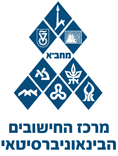 מרכז החישובים הבינאוניברסיטאימכרז פומבי מס' 1/2020אספקה ותחזוקה של ציוד לשדרוג הנתבים ברשת אילן-2תוכן הענייניםתקציר מנהלים	60.	מנהלה	70.1	כללי	70.1.1	שלבי המכרז	70.1.2	טבלת ריכוז מועדי המכרז	70.2	הגדרות	80.3	ניהול המכרז	80.3.1	קבלת מסמכי המכרז	80.3.2	עורך המכרז	90.3.3	נוהל העברת שאלות ובירורים	90.3.4	כנס מציעים	90.3.5	מסירת ההצעות	100.3.6	עיון במסמכי המכרז ובהצעה הזוכה	100.4	תכולת המכרז	110.5	אופן המענה	110.6	תנאי סף להשתתפות במכרז ואישורים שעל המציע להמציא עם הגשת ההצעה	120.6.1	כללי	120.6.2	מעמדו המשפטי של המציע	120.6.3	עמידה בהוראות חוק עסקאות גופים ציבוריים ושמירה על דיני עבודה	120.6.4	דרישות סף מקצועיות מהמציע	120.6.5	תצהיר בדבר היעדר ניגוד עניינים	130.6.6	תצהיר כללי	130.6.7	תצהיר בדבר העסקת אנשים עם מוגבלות	130.6.8	העדפת תוצרת הארץ	130.6.9	תצהיר בדבר זמינות מיידית	130.6.10	ריכוז אישורים ומסמכים שנדרש לצרף להצעה	130.7	בדיקת ההצעות והערכתן	140.8	תוקף ההצעה	150.9	הסכם התקשרות חתום בראשי תיבות	150.9.1	מועד כניסת ההתקשרות לתוקף	150.10	זכויות עורך המכרז	150.10.1	ביטול המכרז	150.10.2	שאלות הבהרה	150.10.3	פסילת הצעה	150.10.4	היקף ההתקשרות	160.11	הצעת הספק	160.11.1	מבנה כללי	160.11.2	מספר עותקים	160.11.3	מספר הצעות	170.12	בעלות על המכרז ועל ההצעה	170.12.1	בעלות על מסמכי המכרז והשימוש בהם	170.12.2	בעלות על ההצעה ושימוש בה	170.12.3	חשיפת פרטי הצעה לצדדים שלישיים	180.13	מחירים	180.14	תקופת ההתקשרות	180.15	היררכיה בין מסמכים, פרשנות וסמכות שיפוט	181.	יעדים, מטרות והליכים	191.1	כללי	192.	SOW – תיחום	202.0	טופולוגיה	202.1	תאימות למימוש OSPF	202.2	תאימות למימוש LACP/LAG	202.3	תצורה	212.4	כתב כמויות	222.4.1	חלופת Juniper	222.4.2	חלופת Cisco	242.5	הוראות עבודה	262.6	הדרכה	262.6.1	Juniper	272.6.2	CISCO	272.7	ערכים מוספים	273.	שוטף	273.0	כללי	273.1	תחזוקה	283.2	חלון שירות	283.3	רמת שירות	284.	שדרוג הנתבים	294.0	כללי	294.1	לו"ז ומשכים	294.2	תיאום ולוגיסטיקה	294.3	בקרת איכות	294.4	צוות הספק	304.4.1	הכשרה והיקף פעילות	304.4.2	מנהל פעילות/ תיק לקוח	304.4.3	ארכיטקט	304.5	מנגנוני ניהול ובקרה	314.5.1	ועדת היגוי	314.5.2	ועדת ניהול השדרוג	314.6	היפרדות	315.	עלות	325.0	כללי	325.0.1	אופן התשלום	325.1	רכש ואספקת נתבים	325.1.1	חלופת Juniper	335.1.2	חלופת Cisco	345.2	שירותים	365.2.1	חלופת Juniper	365.2.2	חלופת Cisco	365.3	שיעור הנחה עבור רכש עתידי	375.4	השוואת הצעות TCO	375.4.1	TCO חלופת   Juniper	385.4.2	TCO חלופת Cisco	38נספחי מנהלה	39נספח 0.3.1 א' טופס הרשמה לקבלת מסמכי המכרז	39נספח 0.3.3 גלופה להעברת שאלות ובקשות הבהרה	40נספח 0.6.2 - מעמדו המשפטי של המציע	41נספח 0.6.3 - עמידה בהוראות חוק עסקאות גופים ציבוריים ושמירה על דיני עבודה	42נספח 0.6.4 – תצהיר בדבר ניסיון המציע	44נספח 0.6.5 תצהיר בדבר היעדר ניגוד עניינים	46נספח 0.6.6 תצהיר כללי	48נספח 0.6.7 - תצהיר בדבר העסקת אנשים עם מוגבלות	51נספח 0.6.9 תצהיר בדבר זמינות מיידית	52נספח 0.7 מפל – ניקוד איכות	53נספח 0.9  הסכם התקשרות	53נספח 0.11 תבנית להגשת הצעה	53תקציר מנהליםמחב"א – מרכז החישובים הבינאוניברסיטאי [להלן:"מחב"א" או "המזמינה"] , יוצאת  במכרז  לאספקה ותחזוקה לצורך שדרוג של מערך נתבי התקשורת ברשת אילן-2, המקשרת את מחב"א והמוסדות החברים בה [להלן:"המוסדות"] לרשת האינטרנט. לצורך כך, מפרסמת מחב"א  מכרז זה המתייחס לרכישת מוצרים וקבלת שירותים לאורך כל תקופת ההתקשרות בין מחב"א לספק הזוכה.הספק הזוכה יחתום על הסכם עם מחב"א שבאמצעותו יעניק שירות למחב"א, למוסדות וללקוחות מחב"א.יעדים ומטרותהחלפה של טכנולוגיה אשר הוכרזה כ- EOL, בטכנולוגיה חדשה נתמכת יצרן לפחות עד יוני שנת 2025.שמירה על תשתית תקשורת סטאנדרטית לצורכי קישוריות ברמת ISP לרשת האינטרנט, כך שתתמוך בכל הדרישות הטכנולוגיות והעסקיות הנובעות מכך.עמידה בדרישות טכנולוגיות של רשת האינטרנט ברמה של ניהול רשת התקשורת: פרוטוקולים, טבלאות ניתוב וכיו"ב.עמידה בדרישות רמת השירות לצורך קישוריות לרשת האינטרנט.הרכש והשירות המבוקשיםרכש של 8 נתבים חדשים באופן המתואר להלן:החלפה של  5 נתבים קיימים (Cisco  ASR1004) בכל אחד מהמוסדות באחת מהחלופות הבאות : Cisco ASR-1009-X  או Juniper MX204. כנגד אספקת הנתבים החדשים יקבל הספק את הנתבים הישנים.רכש של 3 נתבים נוספים באחת מהחלופות הבאות: Cisco ASR-1009-X  או Juniper MX240. הספק יספק נתבים חדשים ולא יקבל החזר ציוד כלשהו.למען הסר ספק מובהר בזאת כי על כל הנתבים, ללא יוצא מן הכלל, להשתייך לאותו יצרן ולהריץ את אותה מערכת הפעלה. תחזוקת הנתבים למשך כל תקופת ההתקשרות.אופציה למזמין למשך תקופת ההתקשרות לבצע רכש עתידי של מתגים ונתבים ממשפחת היצרן המוצע, לרבות רכישה של 2 נתבים מרכזיים ברשת אילן-2 וזאת על בסיס של שיעור הנחה מינימאלי ממחירון GPL יצרן עדכני למועד הרכישה, כפי שיוצע על ידי הספק.רמת שירותמוקד בחלון שירות של 7*24, למעט יום כיפור.הגעה לאתר המוסד תוך 4 שעות ממועד דיווח על תקלה משביתה, למעט יום כיפורעבודה על תקלה משביתה תטופל ברציפות עד חזרה לשירות מלא.פרויקט השדרוג - פרויקט שדרוג הנתבים בכל המוסדות יסתיים לכל היותר תוך 120 ימים מקבלת הזמנה של מחב"א לביצוע הפרויקט.מנגנוני ניהול שירות - תוקם ועדת היגוי מרכזית בראשות נציג מחב"א למעקב אחר השירות ויוכנו דוחות ותוצרים.מחיר מוצרים ושירותים יכלול את המרכיבים הבאים:מחיר רכישת הנתבים ותחזוקת יצרן בגינם.מחיר התקנת הנתבים. מחיר תחזוקת אינטגרטור לשנה.שיעור הנחה קבוע ממחירון GPL של היצרן, עבור משפחת מוצרי היצרן בתחום Networking.מחירון לשירותי מומחה נוספים בתחום תקשורת נתונים ושירותי ISP.מנהלהכללימחב"א מזמינה בזאת הצעות לאספקה ושדרוג של נתבי תקשורת עבור רשת האוניברסיטאות לצורכי קישוריות לרשת האינטרנט, כמפורט במסמכי מכרז זה (להלן: "המכרז"). מחב"א מאוגדת כעמותה וחברות בה שמונה האוניברסיטאות שלהלן: טכניון, אוניברסיטת חיפה, אוניברסיטה הפתוחה, אוניברסיטה העברית, אוניברסיטת בר-אילן, מכון ויצמן למדע, אוניברסיטת תל-אביב ואוניברסיטת בן גוריון (להלן: / "מוסדות").  התקשרות מחב”א עם הזוכה במכרז תעשה עבורה, עבור המוסדות, ועבור לקוחות מחב"א. בכל מקום במסמך זה או בהסכם הנלווה בו מופיעה המילה "מחב”א", האמור יהיה נכון גם למוסדות וללקוחות מחב"א שיצטרפו לשירות. כל התחייבויות המציע יראו אותן כהתחייבויות עבור מחב”א, המוסדות וללקוחות יחד ולחוד וכל זכות שנתונה למחב”א על פי ההסכם תהיה נתונה גם למוסדותוללקוחות שיצטרפו לשירות.מובהר בזאת כי הסכם ההתקשרות עם הספק הזוכה יחתם עם מחב"א בלבד, בעוד השירות יסופק למחב"א, למוסדות וללקוחות.מחב"א ו/או המוסדות אינם מתחייבים להיקף הזמנות כלשהן ואין בזכייה במכרז ו/או בחתימה על ההסכם כדי להבטיח מתן שירותים ע"י הספק בהיקף כלשהו או בכלל.המכרז ינוהל על ידי ועדת המכרזים של מחב"א [להלן:"ועדת המכרזים"] על פי נוהל המכרזים של מחב"א [להלן"הנוהל" או "נוהל המכרזים"] שאותו ניתן למצוא באתר מכרזים של מחב"א. מכרז זה הנו מכרז דו שלבי. לפיכך רק לאחר שועדת המכרזים תסיים את קביעת ציוני האיכות של הצעות המציעים תפתח ועדת המכרזים את ההצעות הכספיות.שלבי המכרזפרסום המכרזהליך הבהרות – כמפורט להלן בסעיף ‏0. הגשת הצעות - מציעים אשר עומדים בתנאי הסף של מכרז זה, יגישו את הצעותיהם בהתאם לדרישות המפורטות במסמכי המכרז. בחינת עמידה בתנאי סף - מציעים שוועדת המכרזים תמצא כי לא עמדו באחד או יותר מתנאי הסף – יפסלו, והצעותיהן לא תשתתפנה בהמשך הליך בחירת הספק הזוכה. בחינה מפורטת ושקלול - מציעים שוועדת המכרזים תמצא כי עמדו בכל תנאי הסף יעברו הליך בחינה מפורט ושקלול איכותי וכלכלי משולב, שבסופו ייבחר הספק הזוכה במכרז.טבלת ריכוז מועדי המכרזבמקרה של אי התאמה בין הרשום בטבלה לעיל לבין הרשום בגוף המכרז, יקבעו הנתונים הרשומים בטבלה לעיל. ועדת המכרזים תהיה רשאית, על סמך שיקול דעתה המוחלט, לשנות כל אחד מהמועדים המפורטים בטבלה לעיל, ובכלל זה לדחות את המועד האחרון להגשת ההצעות למכרז. הודעה בדבר שינויים כאמור תפורסם באתר המכרזים של מחב"א. הגדרותהגדרות אלה יחולו על המכרז ונספחיו (למען הסר ספק מובהר בזאת כי, בכל הנוגע לתכולת העבודה המפורטת, יחולו בנוסף ההוראות הכלולות במפרט ובנספחיו). ניהול המכרזקבלת מסמכי המכרז את מסמכי המכרז ניתן לקבל באופן אלקטרוני באמצעות פנייה למשרד מחב"א טלפון: 03-6460555 או ל-  e-Mail:  IUCC-Secretariat@mail.iucc.ac.ilאו להוריד מאתר האינטרנט של מחב"א בכתובת :  http://il.iucc.ac.il/he/michrazimעורך המכרזנציג מחב"א למכרז זה הוא: מר הנק נוסבכרטלפון: 03-6460553, דוא"ל: hank@mail.iucc.ac.ilנוהל העברת שאלות ובירוריםשאלות הבהרה ניתן להעביר בדוא"ל בלבד עד ולא יאוחר מהתאריך הנקוב בטבלה 0.1.2. שאלות מציעים תוגשנה בכתב ע"ג נספח שאלות הבהרה המצורף כקובץ אקסל למסמכי המכרז, ותועברנה באמצעות דואר אלקטרוני לעורך המכרז, בכתובת tender@iucc.ac.il. המציע יציין את הסעיף המדויק אליו מתייחסת כל שאלה באופן הבא:תשובות ועדת המכרזים לשאלות הבהרה (ככל שמחב"א תמצא לנכון להשיב להן), יפורסמו באתר המכרזים של  מחב"א בכתובת: http://il.iucc.ac.il/he/michrazim, [להלן:"האתר"] מבלי לחשוף את זהות הפונה.תשובות ועדת המכרזים יחשבו חלק ממסמכי המכרז. באחריות המציע לוודא כי שאלתו הגיעה ליעדה ולקבל אישור על כך. באחריות מציעים להתעדכן בתשובות לשאלות הבהרה שיפורסמו באתר.ועדת המכרזים לא תשיב לפניות שיומצאו לה לאחר המועד האחרון להעברת שאלות ובירורים. ועדת המכרזים תשיב לפניות מהר ככל הניתן ועד למועד המצוין בטבלת ריכוז מועדי המכרז שבסעיף ‏0.1.2, בשורה "מועד אחרון להעברת תשובות הלקוח".רק תשובות של ועדת המכרזים שתפורסמנה ע"י עורך המכרז באתר מחב"א מחייבות את מחב"א והן תהווינה חלק בלתי נפרד ממסמכי המכרז.ועדת המכרזים תהיה רשאית, על פי שיקול דעתה המוחלט והבלעדי, להחליט, לאחר פרסום המכרז, על תיקונים, הבהרות, שינויים ותוספות בתנאי המכרז, ומעת שתפרסם החלטתה באתר  יהוו אלו חלק בלתי נפרד ממסמכי המכרז. המציע יצרף למסמכי הצעתו את הודעת ועדת המכרזים  וכל מסמך שהוסף כאמור, כשהם חתומים בחתימתו, לאישור קבלתם, הבנתם, והבאת האמור בהם בחשבון במסגרת הצעתו. שינויים, הבהרות ועדכונים כאמור לעיל, יפורסמו באתר  ועל המבקשים להשתתף במכרז, לעקוב אחר העדכונים באתר כאמור לעיל. ניתן יהיה להירשם לקבלת נתונים על המכרז לדואר האלקטרוני של המציע. בכל מקרה, גם אם יתאפשר משלוח הודעות לדואר האלקטרוני, חובת המציע, לוודא באתר ה, בטרם הגשת ההצעה, האם נערכו שינויים כל שהם למכרז, לפני ולקראת המועד האחרון להגשת ההצעות ולא תהיה למציע כל טענה או תביעה כלפי מחב"א בגין אי משלוח הודעות לדואר אלקטרוני, בקשר למכרז. כנס מציעיםכנס מציעים יתקיים במועד הנקוב בטבלה 0.1.2 במשרדי מחב"א בקמפוס אוניברסיטת תל-אביב. השתתפות נציג מטעם המציע במפגש הנה חובה וועדת המכרזים תהיה רשאית לסרב לדון בהצעה של מציע שלא השתתף בכנס. אם תמצא מחב"א לנכון לערוך פרוטוקול למפגש, הוא יפורסם באתר מחב"א ויהווה חלק בלתי נפרד ממסמכי המכרז.מסירת ההצעות על המציע להכניס, בעצמו או באמצעות שליח, את הצעתו – שתערך ותארז באופן האמור בסעיף 0.11.2 שלהלן - לתיבה המיועדת לכך, במשרדי מחב"א, בניין הנדסת תוכנה, אוניברסיטת תל אביב  (קומה 4), עד ולא יאוחר מהיום והשעה הנקובים בטבלה 0.1.2. אין למסור הצעות בכל דרך אחרת. הצעה שלא תוכנס לתיבת המכרזים תפסל על הסף. על המציע להביא בחשבון עיכוב אפשרי בשל הבידוק הביטחוני בקמפוס.מציע המבקש להגיש הצעתו, נדרש להגישה על גבי מסמכי המכרז שנמסרו לו על ידי מחב"א, לחתום בתחתית כל עמוד בכל אחד ממסמכי המכרז, להכניסם יחד עם יתר המסמכים הדרושים כאמור במכרז זה למעטפה סגורה וחתומה, ללא זיהוי חיצוני, ולסגור את מעטפת ההצעה. אין לכתוב או לסמן דבר על גבי מעטפת ההצעה מלבד מספר המכרז ונושא המכרז.הצעת המציע תהיה בתוקף עד למועד המופיע בטבלה 0.1.2 בשורה "מועד תוקף ההצעה". מובהר כי גם לאחר שמחב"א תתקשר בהסכם עם מציע כלשהו (אם תתקשר), ותודיע למי מהמציעים כי הצעתו נדחתה, לא יפקעו הצעות שהוגשו על פי מכרז זה ולא זכו, במשך התקופה האמורה. ועדת המכרזים תהא רשאית (אך לא חייבת) לבחור זוכה שני וזוכה שלישי וכן הלאה, למקרה שהסכם ההתקשרות עם הזוכה הראשון או השני וכן הלאה לא ייצא לפועל, מכל סיבה שהיא, או יבוטל ע"י מחב"א בתוך 6 חודשים מיום תחילתו. בחלוף המועד האמור, תהיה ועדת המכרזים רשאית לבחור בהצעה הבאה בטיבה כאמור לעיל ובלבד שהמציע של הצעה זו נתן לכך את הסכמתו לפנייה של מחב"א בכתב. הגשת הצעה חתומה תהווה ראיה חלוטה לכך שהמציע קרא והבין את כלל מסמכי המכרז ובחר לתת להם את הסכמתו, באופן מלא ושלם וללא הסתייגויות כלשהן.מסמכי המכרז הנם רכוש מחב"א והם מושאלים למציע לצורך הגשת הצעתו בלבד. המציע אינו רשאי לעשות כל שימוש במסמכי המכרז מלבד הגשת הצעתו. על המציע להשיב את מסמכי המכרז למחב"א עד למועד האחרון להגשת ההצעות, בין אם בחר להגיש הצעתו ובין אם לאו. כללו מסמכי המכרז הצעת מחיר במדיה מגנטית – יחולו בנוסף ההוראות הבאות:המציע ימלא את המחירים באופן ממוחשב באמצעות אקסל מענה כספי.לאחר השלמת הכנת הצעת המחיר על המציע להדפיס אותה ולחתום עליה בהתאם לחתימה הנדרשת על כלל מסמכי ההזמנה.בכל מקרה של אי התאמה בין המחירים באקסל לבין המחירים המודפסים - יקבע המחיר על גבי המסמך המודפס.עיון במסמכי המכרז ובהצעה הזוכהזכות העיון בהצעה הזוכה נתונה למציע המשתתף במכרז, וזאת בתנאים ובמגבלות המפורטים בנוהל המכרזים של מחב"א. לבקשה לעיון כאמור תצורף המחאה לפקודת מחב"א בסך 500 ש"ח לכיסוי העלות הכרוכה בכך.מציע הסבור כי אין לאפשר עיון בחלקים של הצעתו שכן עיון בהם עלול לחשוף סודות מסחריים או סודות עסקיים (להלן – "חלקים סודיים"), יציין במפורש בסעיף זה מהם החלקים הסודיים.מציע שלא ציין מהם החלקים הסודיים שבהצעתו יראוהו כמי שמסכים למסירת ההצעה כולה לעיון מציעים אחרים, אם יוכרז כזוכה במכרז.ציון חלקים בהצעה כסודיים מהווה הודאה בכך שמבחינת המציע חלקים אלה בהצעה סודיים גם בהצעותיהם של מציעים אחרים, ומכאן שהמציע מוותר מראש על זכות העיון בחלקים אלה של הצעות מציעים אחרים.יודגש כי ההחלטה באלו חלקים של ההצעה הזוכה אין לאפשר עיון, שכן הם עלולים לחשוף סודות מקצועיים או סודות מסחריים, מסורה לשיקול דעתה של ועדת המכרזים ושלה בלבד, וכי הועדה תפעל בנושא זה בהתאם לדיני המכרזים, לדיני העיון ולאמות מדה מקובלות.החליטה ועדת המכרזים לאפשר עיון בחלקים המפורטים בהצעת הזוכה למרות שהזוכה הגדירם כסודיים, תיתן על כך ועדת המכרזים התראה לזוכה, ותאפשר לו להשיג על כך בפניה בתוך פרק זמן ההולם את נסיבות העניין.החליטה ועדת המכרזים לדחות את ההשגה, תודיע על כך ועדת המכרזים למציע הזוכה בטרם מסירת החומר לעיונו של המבקש.מבלי לגרוע מהאמור לעיל, יודגש כי שמו וכתובתו של המציע, ניסיונו ולקוחותיו לא יהוו סוד מסחרי או סוד עסקי, וזאת בכפוף לאמור בגוף המכרז. מציע שבחר להשתתף בהליך המכרז מביע בכך את הסכמתו לאמור בסעיף זה. תכולת המכרזבקשה זו להגשת הצעות מכילה את המסמכים הבאים: לפני העיון בחלקים אחרים של הבקשה להצעות, יש לקרוא היטב את פרק המנהלה (פרק זה) אשר מפרט את תנאי המכרז הכלליים ומגדיר במדויק כיצד יש לענות לבקשה.אופן המענהבהגשת הצעתו מאשר המציע כי קרא את כל תנאי המכרז ודרישותיו, כי הבין אותם, , וכי הוא מתחייב למלא אחר כל התנאים והדרישות של המכרז, ההצעה וההסכם, בדייקנות, ביעילות, במומחיות ובמיומנות, לשביעות רצון ועדת המכרזים, ובמועדים אשר ייקבעו על ידה, והכל בכפוף להוראות המכרז וההסכם. בכל מקרה בו נדרש בנוסח הסעיף פירוט כל שהוא יש למלא בדייקנות אחר הנדרש.אין לחזור בשום מקרה על הנוסח המופיע במפרט על גבי גלופת מענה המציע. החתימה על ההצהרה המצורפת כנספח 0.6.6 ס"ק 2 – תצהיר כללי/הסכמה לדרישות המכרז, מעידה על כך שהמציע קרא והבין את כל התנאים והדרישות המנוסחים במכרז על סיווגם וכי הוא מתחייב, אם יזכה, למלא אחר כל התנאים והדרישות ללא סייג. הצהרה זו באה במקום חזרה על נוסח זה בכל סעיף וסעיף. מציע רשאי לענות למכרז באמצעות פתרון המבוסס על ציוד Cisco או ציוד Juniper או להציא את שתי החלופות. במקרה ובהצעת המציע יכללו 2 החלופות תיבחנה כל אחת לחוד כהצעה נפרדת לכל דבר.במקרה ובחר המציע להציע את 2 החלופות של יצרני ציוד הרי שהוא מתבקש להציע בעבור כל אחת מהן את הרכיבים התלויים בסוג החלופה, ולספק מידע כך שכל חלופה תעמוד בתנאי הסף מול היצרן המוצע, וניתן יהיה לנקד כל חלופה בנפרד.תנאי סף להשתתפות במכרז ואישורים שעל המציע להמציא עם הגשת ההצעהכללי במכרז רשאים להשתתף רק מציעים העונים במועד הגשת ההצעה על כל התנאים המפורטים בסעיף 0.6. מציע או הצעה שאינם עומדים בכל התנאים – יפסלו.תנאי סף המתייחסים למציע צריכים להתקיים במציע עצמו. קיום תנאי סף בתאגיד קשור (לדוגמה – חברה אם, חברה בת או חברה אחות), בארגון של המציע (לדוגמה – מנכ"ל), בבעל מניות או בכל גורם אחר לא ייחשב כעמידה בתנאי הסף, אלא אם נאמר במפורש אחרת.  אין להגיש הצעה המשותפת למספר גופים.מעמדו המשפטי של המציעכתנאי מוקדם להשתתפות במכרז, על המציע להיות במועד הגשת ההצעה: תאגיד הרשום בישראל על פי דין, שאינו בעל חוב בגין אגרה שנתית למרשם הרלוונטי לשנים הקודמות לשנת 2019, ואם הוא חברה – הוא אינו בעל רישום כחברה מפרת חוק או בעל התראה לפני רישום כאמור.אם עסקו של המציע הוא בשליטת אישה, כמשמעות הדבר בסעיף 2ב' לחוק חובת המכרזים, תשנ"ב-1992, רשאי המציע לצרף להצעתו אישור כנדרש בחוק ותצהיר המאשר זאת. על המציע לצרף להצעה אישורים כמפורט בנספח 0.6.2 למכרז: העתק מאומת על ידי עו"ד של תעודה תקפה המעידה על רישום המציע כתאגיד בישראל במרשם על פי הוראות הדין הנוגעות לעניין.  נסח רישום תאגיד עדכני לשנת 2018. נסח כאמור ניתן להפיקו באתר האינטרנט של רשות התאגידים: www.taagidim.justice.gov.il, תחת הקישור "הפקת נסח חברה".אישור עו"ד בדבר זהות מורשי החתימה אצל המציע.אישור רואה חשבון כי עסקו של המציע הוא בשליטת אישה (ככל שרלוונטי). עמידה בהוראות חוק עסקאות גופים ציבוריים ושמירה על דיני עבודהכתנאי מוקדם להשתתפות במכרז, על המציע לעמוד בהוראות חוק עסקאות גופים ציבוריים, תשל"ב – 1976. על המציע לצרף בנספח 0.6.3 את המסמכים הבאים: עותק מאומת על ידי עורך דין של אישור תקף על ניהול פנקסי חשבונות ורשומות לפי חוק עסקאות גופים ציבוריים (אכיפת ניהול חשבונות ותשלום חובות מס), תשל"ו-1976, וכל אישור אחר הנדרש על-פי חוק זה.תצהיר מאומת ע"י עו"ד בדבר היעדר הרשעות בעבירות לפי חוק עובדים זרים, תשנ"א – 1991, ולפי חוק שכר מינימום, תשמ"ז – 1987, כמפורט בנספח 0.6.3       דרישות סף מקצועיות מהמציעהמציע יצרף להצעתו את נספח 0.6.4 מאומתת על ידי עורך דין של המציע, בדבר עמידתו  בכל תנאי הסף הבאים:המציע הנו ספק מורשה מטעם חברת Cisco בעל סיווג Cisco Gold Partner (עבור הצעה הכוללת פתרון מבוסס ציוד (Cisco.המציע הנו ספק מורשה מטעם חברת Juniper בעל סיווג של Juniper Select Partner או Juniper Elite Partner (עבור הצעה הכוללת פתרון מבוסס ציוד (Juniper.המציע מפעיל פונקצית שירות ומערך טכני בפריסה ארצית לפעילות בכל שעות היממה ובכל יום בשנה למעט יום כיפור בתחום תחזוקת הציוד והתוכנה.המציע יצהיר באם היקף המכירות אשר בצע בישראל בשנת 2018 של נתבים ומתגים(בלבד) מתוצרת יצרן הנתבים המוצע על ידו הנו: מעל 3 מיליון $ ארה"ב או מעל 1.5 מיליון $ ארה"ב או מתחת ל- 1.5 מיליון $ ארה"ב, כל הסכומים ללא מע"מ. המציע בעל ניסיון של 3 (שלש) שנים לפחות באספקה ותחזוקה של נתבים וציוד תקשורת מיצרן הנתבים אשר מוצע על ידו [המציע  יציין בהצהרתו שמות של 5 לקוחות מוסדיים גדולים ואנשי קשר אליהם ניתן לפנות.]במקרה של הגשת הצעה באמצעות פתרון המבוסס על ציוד של יצרן אחד (ולא שניים) בהתאם לאמור בסעיף 0.5ד' לעיל, על המצהיר למחוק את הסעיף ביחס לחלופה שאינה רלוונטית.תצהיר בדבר היעדר ניגוד עניינים תנאי מוקדם להשתתפות במכרז הינו שלמציע, לא ידוע על תפקידים, התקשרויות ועניינים שעלולים להעמידו – במקרה שיזכה במכרז - במצב של חשש לניגוד עניינים.  המציע יצרף להצעתו תצהיר בנוסח המפורט בנספח 0.6.5 למכרז, בדבר היעדר ניגוד עניינים כאמור.תצהיר כלליכתנאי מוקדם להשתתפות במכרז על המציע לצרף להצעה תצהיר חתום בפני עורך-דין בנוסח המפורט בנספח 0.6.6 למכרז והכולל: הסכמה לדרישות המכרז, הצהרה על שימוש בתוכנות מקוריות וזכויות קניין, הצהרה בנוגע לאבטחת מידע והצהרה בדבר אי תיאום הצעות במכרז. תצהיר בדבר העסקת אנשים עם מוגבלותעל המציע לצרף להצעתו תצהיר מאומת ע"י עו"ד בדבר העסקת אנשים עם מוגבלות, בהתאם לחוק שיוויון זכויות לאנשים עם מוגבלות, תשנ"ח – 1998, כמפורט בנספח 0.6.7העדפת תוצרת הארץבמכרז זה תינתן העדפה לטובין תוצרת הארץ, בהתאם לתקנות חובת המכרזים (העדפת תוצרת הארץ), תשנ"ה – 1995. לצורך קבלת העדפה, יש לצרף בנספח 0.6.8 להצעה אישור רואה חשבון בדבר שיעור המרכיב הישראלי במחיר ההצעה (ללא חשיפת המחירים עצמם). העדפה כאמור תחול על מכרז זה ככל שאינה סותרת התחיבויות המדינה באמנה או הסכם בינלאומי.  תצהיר בדבר זמינות מיידיתעל המציע לצרף תצהיר מאומת ע"י עו"ד בדבר זמינותו המידית וזמינות המועמדים מטעמו לספק את השירותים נשוא מכרז זה, לרבות עמידה בדרישות הטכנולוגיות המפורטות במסגרת פנייה זו, כמפורט בנספח 0.6.9. ריכוז אישורים ומסמכים שנדרש לצרף להצעה בדיקת ההצעות והערכתן המציע לא ישנה דבר ממסמכי המכרז בכל דרך, לרבות ע"י מחיקה, השמטה, תוספת, תיקון או הסתייגות, בין במסמכים עצמם ובין במכתב נפרד, ואם יעשה זאת תהיה ועדת המכרזים  רשאית,  לפי שיקול דעתה המוחלט  והבלעדי, לפסול את הצעתו של המציע או להתעלם מכל שינוי כאמור ולראות בהצעת המציע כהצעה בלתי מסויגת; במקרה של אי הצגת מחיר ו/או שיעור הנחה ליד סעיף כל שהוא תהיה ועדת המכרזים רשאית לפנות למציע בשאלת הבהרה או לראות כאילו המחיר כלול ביתר הסעיפים. במקרה של סטייה עקב טעות אריתמטית בין המחיר ליחידה לבין מכפלת המחיר ליחידה במספר היחידות, המחיר שייקבע הינו המחיר ליחידה.אופן שקלול ההצעות הליך בחירת הספק הזוכה יתבצע באופן הבא:בדיקת עמידת ההצעות בתנאי הסף.ועדת המכרזים – או מי שזו תמנה לצורך כך - תבחן האם המציע עומד בתנאי הסף המפורטים במסמכי המכרז. מינתה הועדה גורם לבחינת העמידה בתנאי הסף יהיו ממצאיו טעונים את אישורה. רק מציע שיעמוד בכל תנאי הסף יעבור לשלב בדיקת האיכות. מציעים אשר לא יעמדו בכל תנאי הסף, יקבלו ציון "נפסל" ותועבר להם הודעה על כך. ועדת המכרזים הסמיכה ועדת משנה לבדיקת איכות מעני המציעים "ועדת המשנה". להלן הרכב וועדת המשנה:הנק נוסבכר – יו"ר הוועדה ונציג מחב"אירון צברי - נציג אוניברסיטת תל-אביב יהבי בורבין - נציג האוניברסיטה העבריתרפי שמש - נציג הטכניוןמאיר גנזבורג - נציג מכון וייצמו למדעכרמל פירוטין – יועץ חיצוני למחב"אבדיקת איכות ההצעות תבוצע על ידי ועדת המשנה בהתאם למפ"ל ניקוד איכות המפורט בנספח 0.7. הכולל רשימת קריטריונים לבחינה ומשקל יחסי בגין כל קריטריון. מובהר בזאת  כי לצרכי ניקוד האיכות של ההצעה רשאית ועדת המשנה או וועדת המכרזים לזמן את המציעים להציג את הצעותיהם, כפי שהוגשו, וזאת בהודעה שתישלח לפחות שבוע מראש. ציוני האיכות שינתנו על ידי ועדת המשנה יהיו טעונים אישור של ועדת המכרזים שתהיה רשאית להכניס בהם שינויים.רק ההצעות אשר עמדו בציון סף איכות של 70% יעברו לשלב הבא. הצעות שיקבלו ציון נמוך יותר יפסלו. במידה ותוגש הצעה אחת בלבד ציון האיכות למעבר לשלב הבא ירד ל-60%.
מעטפות המענה הכספי של המציעים שיעמדו בציון סף האיכות יפתחו רק לאחר אישור ציוני האיכות על ידי ועדת המכרזים.יחס עלות תועלת יחושב כסכום של:מחיר (עלות) - יהווה 70%  מהציון המשוקלל של המציע.איכות (תועלת) - יהווה 30% מהציון המשוקלל של המציע.אופן בחינת ניסיון המציע:ועדת המשנה תהיה רשאית לפנות לאנשי הקשר (לכולם או לחלקם) ולגורמים אחרים על פי שיקול דעתה כחלק מהליכי מקביעת ניקוד האיכות. הפנייה לאנשי קשר ואחרים אפשר שתכלול בין היתר קבלת חוות דעתם לרמת שירות, זמינות, שביעות רצון משירותי המציע ועוד. על המציע להביא בחשבון את האמור לעיל ולציין בטבלה את הלקוחות המתאימים ביותר.ועדת המכרזים תהיה רשאית להתחשב בנסיון הנצבר במחב"א בהתקשרויות קודמות עם המציע ככל שהיו. הצעה זוכה תהה זו שתקבל ציון משוקלל איכות ומחיר גבוה ביותר.תוקף ההצעהההצעה למכרז תהיה בתוקף בהתאם למופיע בסעיף ‏0.1.2 - טבלת ריכוז מועדי המכרז, בשורה "מועד תוקף ההצעה".המציע יאריך את תוקף ההצעה, לבקשת מחב"א, עד לקבלת החלטה סופית של זכייה במכרז זה.הסכם התקשרות חתום בראשי תיבות המציע יחתום על הסכם ההתקשרות המצורף להלן כנספח 0.9. ההסכם ייחתם בראשי תיבות על ידי מורשה/י החתימה של המציע ויוחתם בחותמת התאגיד בכל עמוד מעמודיו וכן בחתימה מלאה ובחותמת התאגיד במקום המיועד לכך בסוף ההסכם. חתימה זו מעידה על הסכמת המציע לתנאי ההסכם. השלמת החתימות והפרטים כגון עדכון ההסכם בעקבות מענה לשאלות הבהרה והגשת נספחים (ערבות ביצוע, ביטוח וכדומה), תעשה בתוך 30 יום מיום הכרזת ועדת המכרזים על המועמד להיות הספק הזוכה. מועד כניסת ההתקשרות לתוקףמועד כניסת ההתקשרות לתוקף מותנה בהשלמות האמורות בסעיף 0.9 לעיל, עם השלמת החתימות והפרטים המועמד להיות הספק הזוכה יוכרז כספק הזוכה בפועל.זכויות עורך המכרזביטול המכרזועדת המכרזים של מחב"א רשאית על פי שיקול דעתה המוחלט והבלעדי, לבטל את המכרז או לפרסם מכרז חדש במקומו. אם המכרז יבוטל לפני בחירת הזוכה, ההודעה על ביטולו תישלח לכל המציעים אשר הגישו הצעות למכרז.במקרה של ביטול המכרז, לא יינתן פיצוי למציעים בכל צורה שהיא.שאלות הבהרהועדת המכרזים ו/או מי שיוסמך מטעמה רשאית לבקש מכל מציע, בכל שלב של הליך המכרז, הבהרות בכתב או בעל פה להצעה כולה או מקצתה, ובלבד שלא יהיה בכך כדי לאפשר למציע לשנות את הצעתו או להעניק לו יתרון בלתי הוגן על מציעים אחרים. ההבהרות יהיו חלק בלתי נפרד מההצעה.ועדת המכרזים ו/או מי שיוסמך מטעמה רשאית לדרוש מכל מציע השלמת מידע חסר, המלצות או אישורים המתייחסים לדרישות המפורטות במכרז, לצורך בחינת עמידתו של המציע בתנאי המכרז, וכן לבצע כל פעולה אחרת הדרושה לבחינת ההצעה, לרבות ביקור במתקני המציע.ועדת המכרזים ו/או מי שיוסמך מטעמה רשאית להורות על תיקון פגם שנפל בהצעה או להבליג על הפגם, אם מצאה כי אין בכך כדי לפגוע בשוויון בין המציעים וכי החלטה זו משרתת באופן המרבי את טובת מחב"א ואת תכליתו של מכרז זה.פסילת הצעההמציע מתחייב שלא לתאם מחירים / הצעות עם מציעים אחרים, ולא לבוא בהסדרים עם מציעים פוטנציאליים אחרים. המציע מצהיר כי הוא מודע לכך שכל פעולה בניגוד לאמור לעיל עלולה להוות עבירה פלילית בין היתר בהיותה בגדר הסדר כובל. וועדת המכרזים של מחב"א תהיה רשאית על פי שיקול דעתה המוחלט לפסול הצעות בהן קיים לדעתה חשש לתאום פסול כאמור.ועדת המכרזים שומרת לעצמה את הזכות לפסול הצעה, בין היתר, מבין המקרים הבאים:הצעה מסויגת או מותניתמציע לא יסייג את הצעתו או יתנה אותה באופן שאינו עולה בקנה אחד עם דרישות המכרז, ובכלל זה ימנע מכל שינוי, הסתייגות או התניה על דרישות ההסכם ונספחיו. מציע הסבור כי דרישות המכרז ראויות להתניה או להסתייגות, רשאי להעלות את השגותיו או את הערותיו במסגרת הליך ההבהרות בלבד. וועדת המכרזים ן תשקול את פנייתו ותשיב לו, הכול בהתאם לקבוע בסעיף ‏0 לעיל. אין להסתייג או להשיג על תנאי ההליך במסגרת ההצעה גופה.הצעה שהיא בלתי סבירה או שחסרה בה התייחסות מפורטת לסעיף מסעיפי המכרז שלדעת ועדת המכרזים מונע הערכת ההצעה כדבעי. ככל שמוצאת הועדה לנכון לפסול כאמור, תעניק הועדה למציע את הזכות לטעון טענותיו בכתב בטרם קבלת החלטה סופית בסוגיה.הצעה תכסיסנית - הצעה הכוללת מידע מטעה או הצעה הלוקה בחוסר תום לב. ככל שמוצאת הועדה לנכון לפסול כאמור, תעניק הועדה למציע את הזכות לטעון טענותיו בכתב בטרם קבלת החלטה סופית בסוגיה.היקף ההתקשרותמחב"א תהיה רשאית להגדיל את היקף ההתקשרות במכרז בכל עת או להקטין את היקף ההתקשרות מול הספק הזוכה על פי תנאי המכרז והכול עפ"י שיקול דעתה הבלעדי. הצעת הספק הצעת המציע תוגש באמצעות תבנית מסמך וורד, הכוללת את כל סעיפי המכרז ואת פירוט הדרישות למענה המציע – נספח 0.11 תבנית להגשת הצעה.מבנה כללימבנה ההצעה יהיה תואם באופן מלא לדרישות המכרז. חובה לענות לפי המבנה והפירוט שבכל סעיף. ועדת המכרזים תהיה רשאית לפסול הצעה אשר תוגש שלא במבנה זה או לא תהיה שלמה, וזאת על פי שיקול דעתה המוחלט והבלעדי.נספחי המכרז מהווים חלק בלתי נפרד ממסמכי המכרז. עם זאת, במקרה של סתירה בין נספחי המכרז לבין גוף המכרז יגבר האמור בגוף המכרז.תוכן ומבנה ההצעה בכל רכיב (סעיף ותת סעיף) יתאים לסעיף המקביל במכרז. המציע רשאי להוסיף הערות והצעות משלו. במקרה של הצעה ארוכה יש להפנות לנספח בסוף ההצעה שיסומן במספר הרכיב המפנה. השימוש בנספחים יהיה על מנת לפשט את גוף ההצעה ולהקל על קריאתה. חומר מקצועי ופרסומי יצורף כנספח לסעיף הרלוונטי ויסומן כמפורט לעיל. מסמכים שהמציע יצרף ושאינם מהווים חלק מדרישות המכרז יצורפו כשהם מתויקים בכריכה נפרדת (תיק, קלסר) והם מסומנים בהתאם לסעיף הרלוונטי.יובהר, כי ועדת המכרזים אינה מחויבת להתחשב בדפים, חוברות, DoK, מצגות וכד', שאינם נדרשים במפורש או שהגשתם לא הותרה במפורש.מספר עותקיםההצעה למכרז תוגש בשלושה (3) עותקים מודפסים זהים כשכל עותק כולל מדיה (Disk-On-KEY).עותק המקור יסומן כ"עותק מקורי"; בעותקים אלו - העמוד הראשון (על כל מסמכיו, נספחיו והאישורים המצורפים) יוחתם בחותמת התאגיד של המציע ובחתימה מלאה של מורשי החתימה המוצהרים. ביתר העמודים, ניתן לחתום בראשי תיבות בחתימת מורשי החתימה כאמור. שני העותקים הנוספים יהיו צילום של העותק המקורי.   בכל מקרה של סתירה בין האמור בעותק המקור להעתקי ההצעה למכרז, יגבר העותק המקורי.המציע ידביק על הצד החיצוני של הצעת המקור, מעטפה סגורה היטב, ללא פרטי המציע על גבה, ובתוכה יופיעו שם המציע ופרטי איש קשר מטעמו (מספר טלפון וכתובת) לשם החזרת המעטפה במקרה הצורך.ההצעה תוגש ארוזה באריזה אחת שעליה ירשם "מכרז פומבי מספר 1/2020 אספקה ותחזוקה של ציוד לשדרוג הנתבים ברשת אילן-2" כל עותק יוגש באריזה נפרדת ובתוכה 3 מעטפות שתכולתן תהייה כדלהלן: מעטפה ראשונה: (תסומן "פרק 0 - מנהלה")המעטפה תכלול את מענה המציע לפרק המנהלה כשהוא כרוך ומוחתם עפ"י המצוין לעיל, כולל כל מסמכי המקור של האישורים והנספחים הנלווים שיש להגיש כמענה לפרק המנהלה.כמו כן, המעטפה תכלול DoK עם כל המסמכים שבמעטפה. המענה יכלול מסמכי מקור בפורמט PDF ועותק של מסמכי המקור במסמך Word.מעטפה שנייה: (תסומן כ"פרקים 1 עד 4")המעטפה תכלול את מענה המציע לפרקים 1 עד 4 כשהוא כרוך וחתום על פי המצוין לעיל, כולל כל מסמכי המקור של האישורים והנספחים שיש להגיש במסגרת פרקים אלו של המכרז.כמו כן, המעטפה תכלול DoK עם כל המסמכים שבמעטפה, המענה יכלול מסמכי מקור בפורמט PDF ועותק של מסמכי המקור במסמך Word.מעטפה שלישית: (תסומן כ"פרק 5")המעטפה תכלול מענה המציע לפרק 5 כשהוא כרוך ומוחתם על פי המצוין לעיל, כולל כל מסמכי המקור של האישורים והנספחים שיש להגיש במסגרת פרק זה של המכרז. המעטפה תכלול גם עותק מודפס וחתום של נספח 5.0 - אקסל מענה לפרק עלות. כמו כן, המעטפה תכלול DoK עם כל המסמכים שבמעטפה, המענה יכלול בנוסף לקובץ אקסל, במידת הצורך,  מסמכי מקור נוספים בפורמט PDF ועותק של מסמכים אילו במסמך Word.ועדת המכרזים תהיה רשאית לפסול הצעה שלא תוגש על פי האמור בכל אחת משלבי בדיקת המכרזמספר הצעותמציע יכול להגיש למכרז הצעה אחת בלבד, אולם יהיה רשאי לחלק את הצעתו לשניים [אחת לכל סוג יצרן].בעלות על המכרז ועל ההצעהבעלות על מסמכי המכרז והשימוש בהםמסמכי המכרז הינם קנינה הרוחני הבלעדי של מחב"א, ומועברים למציע לצורך הגשת ההצעה בלבד. אין לעשות בהם שימוש כלשהו שאינו לצורכי הכנת הצעת המציע. בעלות על ההצעה ושימוש בההצעת המציע (המענה לבקשה להצעות) היא רכושו של המציע. למחב"א תהא האפשרות להשתמש בהצעה ובמידע שבה לכל צורך הקשור בתהליך זה של בקשה להצעות עד להשלמת ההתקשרות.חשיפת פרטי הצעה לצדדים שלישייםעורך המכרז מתחייב לא לגלות היבטים רגישים מסחרית מתוכן ההצעה שקיבל לצד שלישי, זולת היועצים המועסקים על ידו, אשר גם עליהם חלה חובת סודיות.ועדת המכרזים תאפשר למציעים שלא הוכרזו כזוכה במכרז, לעיין בפרוטוקול ועדת המכרזים ובמסמכי ההצעה הזוכה על פי המוגדר לעיל בסעיף ‏0.3.6. מחיריםכל המחירים שיהיו נקובים בהצעה יהיו סופיים, ויכללו את כל מרכיבי העלות. ככלל, מחירי עבודה יהיו נקובים בשקלים, ללא מע"מ, ומחירי המוצרים ב- $ ארצות הברית ללא מע"מ.בעת פתיחת הההצעות הכספיות תבוצע המרה של העלות הדולרית לש"ח על בסיס שער יציג של בנק ישראל מעודכן ליום פתיחת ההצעות.כל המחירים יכללו את מלוא המסים (למעט מע"מ), ההיטלים או תוספות אחרות, לרבות כל תשלום מסוג כלשהו לצד שלישי בגין תמלוגים ו/או זכויות שימוש.תקופת ההתקשרותמשך ההתקשרות לשירות הוא 8 שנים מיום חתימה על הסכם ההתקשרות עם הספק הזוכה. למחב”א שמורה הזכות לסיים את ההתקשרות לפני תום התקופה בהתאם למפורט במסמכי המכרז ובהסכם.הספק מתחייב לשמור לאורך כל תקןפת ההתקשרות על שיעור ההנחה המינימאלי עבור המוצרים הכלולים במחירון GPL של היצרן, ועל המחירים אשר נקובים במענה הכספי של הספק.היררכיה בין מסמכים, פרשנות וסמכות שיפוטבכל מקרה של סתירה שאינה ניתנת ליישוב בין נוסח המכרז לבין נוסח ההסכם, יגבר נוסח ההסכם.ביטויים המופיעים בלשון יחיד משמעם גם בלשון רבים ולהיפך; ביטויים המופיעים בלשון זכר משמעם גם בלשון נקבה ולהיפך.כותרות הסעיפים במכרז ובנספחיו הן למטרות נוחות ולא ישמשו לצרכי פרשנות.סמכות השיפוט הבלעדית לדון בתובענה שעילתה במכרז זה נתונה לבית המשפט המוסמך במחוז תל-אביב.אין בסעיפי המכרז כדי לגרוע מזכויותיו של מחב"א על פי כל דין.יעדים, מטרות והליכיםעל הזוכה במכרז לעמוד בכל היעדים והמטרות המפורטים להלן ולקיים את כל הדרישות וההליכים  המפורטים בפרקים 1 עד 5 [כולל] של המכרז.כללימחב"א מעוניינת ברכישה והחלפה של 8 נתבים הקיימים (Cisco ASR1004) בכל אחת מהאוניברסיטאות. על המציע להתחייב כי את המוצרים המוצעים כולל תוספת/שדרוג כרטיסי ממשקים, יכולות עיבוד ו- backplane וכרטיסי האצה/שירותים מתקדמים למיניהם וכל תוספת שניתן להוסיף לנתב, ניתן יהיה לרכוש כחלקים חדשים במסגרת ההצעה לפחות עד תאריך יוני 2025 וכן ניתן יהיה לרכוש עבור כל התוספות חוזה שירות במחירים המצוינים בהצעה לפחות עד תאריך יוני 2025 . השירות יכלול אחריות מלאה לחומרה, עדכוני תוכנה ותיקוני באגים.היה והספק לא יוכל לספק ציוד או שידרוג או חוזה שירות כמפורט לעיל, יהיה עליו לספק מוצר אחר, מוסכם על דעת המזמין, לפחות שווה ערך מבחינה פונקציונלית, וכל זאת ללא תמורה נוספת מעבר לכלול בהצעתו.מיוני 2025 ועד לפחות יוני 2028 יידרש הספק לתחזוקה המקסימליסטית האפשרית.במידה ובתקופה זו ניתן יהיה לרכוש תחזוקה מהיצרן, הספק מחוייב לרכוש אותה עבור מחב"א למשך המקסימאלי האפשרי.בפרק הזמן בו קיים שירות של תחזוקת היצרן לא יבוצע שינוי כלשהו בהסכם, והספק יהיה מחוייב לרמת השירות כנדרש במפרט.במקרה בו הנתבים או רכיב הכלול בפתרון יוכרזו על ידי היצרן כלא נתמכים, ולא תהיה אפשרות לרכישת תחזוקת יצרן, הספק מחוייב לתחזוקה ברמת חומרת המערכת. תחזוקת חומרת המערכת תכלול תיקון או החלפה בחלפים מקוריים, לא חדשים של היצרן. ללא תחזוקת יצרן תקלות תוכנה ובעיות שמקורן בתוכנה יוחרגו מרמת השירות.5 מהנתבים הקיימים שיוחלפו יימסרו לזוכה במכרז בעוד 3 מהנתבים הקיימים הנותרים יישארו ברשות מחב"א, למען הסר ספק הספק אינו נדרש לעמידה ברמת שירות עבור הנתבים הישנים המוגדרים על ידי היצרן כ- EOL.בגין 5 הנתבים שיועברו לבעלות הספק יש להציע זיכוי אשר ייכלל במסגרת חישוב TCO כולל של הצעת המציע.התקשרות בין מחב"א לזוכה, תאפשר למחב"א, למוסדות וללקוחות מחב"א רכישת ציוד תקשורת נתבים ומתגים ממשפחת היצרן בהצעת הספק הזוכה, על בסיס שיעור הנחה קבוע מינימאלי לאורך תקופת ההתקשרות. הרכש יוכל להתבצע על ידי מחב"א והמוסדות או על ידי לקוחות מחב"א באופן ישיר מול הספק הזוכה.על בסיס מנגנון זה תעמוד למחב"א האופציה לרכוש בתקופת ההתקשרות זוג נתבים מרכזיים לליבת רשת אילן-2.SOW – תיחוםטופולוגיההרשת הקיימת (בשם  ilan-2) פועלת במבנה של "כוכב כפול", כאשר אוניברסיטת תל-אביב ואתר Med-1 בפתח תקוה ממוקמים בטבורי הכוכב הכפול. בין שני האתרים קיים סיב אפל שמריץ  20Gbp/s.  מחב"א מפעילה פרוטוקול בשם  LACP/LAG  בכדי לחבר בן שני קווי  Gbp/s10 על מנת ליצר קו אחד של  20Gbp/s  באמצעות קווי סלקום.  מחב"א מפעילה את אותה טכנולוגיה על קווי  Gbp/s1 של הוט (קו SDH +  Metro) בכדי לייצר קו אחד של  2Gbp/s.תאימות למימוש OSPFרשת מחב"א עובדת בפרוטוקול OSPF (כולל תמיכה ב Ipv6, קרי (OSPF3.  חובתו של הספק לדאוג שכל נתב חדש יעבוד תקין בפרוטוקול OSPF מול שני נתבים מרכזיים מסוג Cisco ASR9010 של מחב"א ובמידה ותתגלה אי-תאימות לתקן של OSPF אזי על הספק, במקרה של בחירת בציוד Juniper לדאוג שהנתבים החדשים יתאימו את עצמם לפרוטוקול OSPF של Cisco, כולל החלפתם ללא עלות נוספת. יודגש שהחלטה אם הנתב החדש עובד תקין תהיה עפ"י שיקול דעת מחב"א ותחול לכל אורך תקופת ההתקשרות.תאימות למימוש LACP/LAGרשת מחב"א עובדת בפונקציה LACP/LAG.  חובתו של הספק לדאוג לכך שכל נתב חדש יעבוד תקין  בפונקציה  LACP/LAG מול שני נתבים מרכזיים מסוג Cisco ASR9010 של מחב"א ובמידה ותתגלה אי-תאימות לתקן של LACP/LAG אזי על הספק במקרה של בחירת ציוד Juniper לדאוג שהנתבים החדשים יתאימו את עצמם לפרוטוקולLACP/LAG  של Cisco, כולל החלפתם ללא עלות נוספת. יודגש שהחלטה אם הנתב החדש עובד תקין תהיה עפ"י שיקול דעת מחב"א ותחול לכל אורך תקופת ההתקשרות.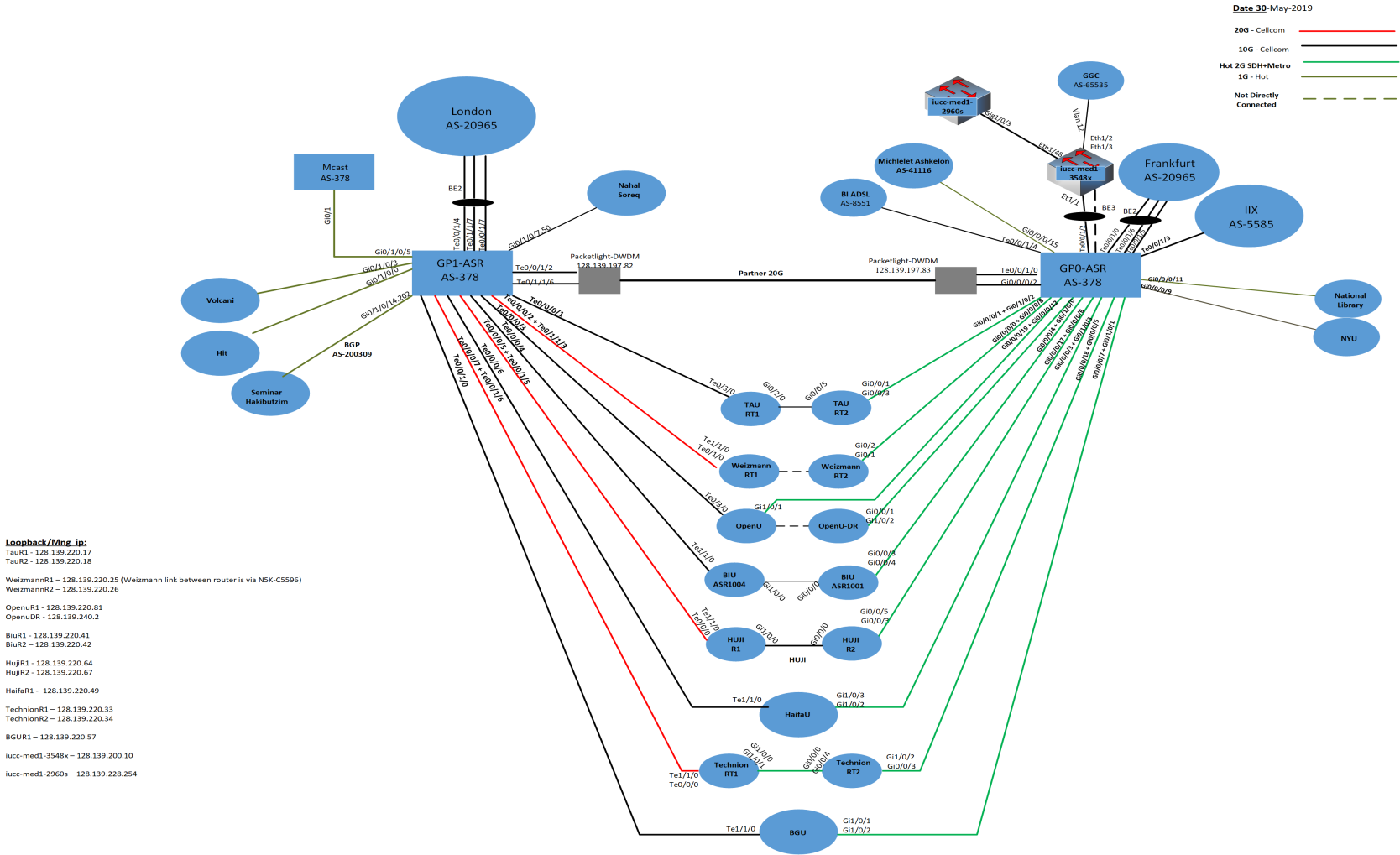 תצורההתצורה הנ"ל הנה מינימאליסטית. הנתב יכלול את כל הרישיונות הנדרשים במסגרת המפרט, ללא עלות נוספת.  נדרש להסב קינפוג של הנתבים הקיימים (IOS-XE) לקינפוג מתאים בנתב החדש.6 נתבים עם 4 פורטים של  10G  ועוד 8 פורטים של  1G2 נתבים עם 8  פורטים של  10G ועוד 8 פורטים של  1Gאפשרות להוסיף  לפחות 2 פורטים של  100G או  2 פורטים של  40G  בעתידפונקציות הכרחיות:  BGPBGP flowspecOSPF VRFHSRP/VRRPNATACL (ABF ingress)LACP/LAGIPv6MPLS - Crypto פרוטוקול אבטחה המצפין את המידע ובכך מונע ממשתמש או תוכנה שאינם מורשים לקרוא את המידע (IPSEC). במקרה של נתבי Juniper הדרישה ל- Crypto היא רק עבור נתבי MX240.Event Manager - רכיב תוכנתי המאפשר לבצע פעולות אוטומטיות כתגובה "לאירוע"NBAR או פונקציה דומה/שוות ערך ב- Juniperזיכרון של לפחות  8Gספק כוח כפול.רוחב הפס של ה- backplane חייב להיות לפחות 100Gb/sec עם אפשרות לשדרג ל-  200Gb/sec  במשך החיים של הנתב.הזוכה במכרז נדרש להתקין ולהגדיר תצורה תואמת לאוניברסיטת בר-אילן. החיבור כיום בין שלוחת בר-אילן בצפת לקמפוס המרכזי של בר-אילן הוא VRF בניתוב IGRP. אם ההצעה הזוכה תהיה על בסיס ציוד  Juniper, הזוכה:יבצע את ההתאמות הנדרשות (ל- OSPF) בנתב המותקן בבר-אילן, יסייע לאנשי בר-אילן להתאים את ההגדרות בנתב סיסקו בשלוחת צפת, כדי שהתקשורת בין נתב JUNIPER בבר-אילן לנתב Cisco הקיים  בשלוחת צפת תמשיךלעבוד דרך VRF.האחריות לעבודה תקינה של נתבי התקשורת בין קמפוס המרכזי של בר-אילן לשלוחת צפת הנה היא של הספק הזוכה. מבחני הקבלה בבר-אילן ייכללו בדיקת תקינות בהתאם אשר יהוו תנאי לעמידה במבחני קבלה של אוניברסיטת בר-אילן.כתב כמויותמצורפות טבלאות של כתב הכמויות לפי מק"ט יצרן, אשר למיטב ידיעתנו נדרשות על מנת לממש את התצורה הנדרשת בסעיף 2.3. המציע נדרש לאמת את נכונות הטבלאות, ובמידה ומזהה פערים להשלימם על מנת לתמוך בדרישות.במסגרת המכרז תבחר מחב"א את אחת החלופות כך שכל הנתבים המרכיבים את רשת אילן 2 יהיו מאותו יצרן ויריצו את אותה מערכת הפעלה.פערים שיזוהו לאחר ההזמנה, יושלמו על ידי הספק וללא תוספת עלות למזמין. המזמין יעביר לספק הזוכה כל מידע הנדרש להבנת התצורה הקיימת ברשת הנוכחית עם הנתבים הקיימים לרבות גישה אל הרשת (ברמת צפייה בלבד) וכמו כן את כל ההבדלים והדרישות בישיבת התנעה לפני הוצאת ההזמנה לספק. הספק לא יהיה אחראי לתצורה הסופית לפני ביצוע סקר אתר וקבלת כל הפרטים על הרשת הקיימת ולפני הוצאת מסמך סיכום תצורה מטעמו ואישורו על ידי המזמין, כך שההזמנה תשקף גם אם ההבדלים והממצאים מהסקר.חלופת Juniperחלופת Ciscoהוראות עבודהבמהלך השדרוג הספק יכין ויעדכן הוראות עבודה פנימיות לתפעול שוטף ובמבנה נוהל התואם למשפחת תקני ISO27001. כל הנהלים ייכללו במסגרת תיק תפעול, שיכיל את כל ההנחיות הדרושות לתפעול השוטף של הנתבים - עדכונים ושדרוגים, טיפול בתקלות, גורמים אליהם יש לפנות במקרה של תקלות וכד'. כל נתבי מחב"א עובדים בפרוטוקול OSPF ולכל קמפוס יש נתב גיבוי שקשור לנתב המוחלף בפרוטוקול OSPF. על הספק לדאוג לנוהל מעבר לנתב הגיבוי בתיאום עם צוות הרשת בקמפוס. בנוגע לנוהל הגדרת חוקים בנתב – כחלק מההסבה של הגדרות הנתב הישן לנתב החדש – יועברו הגדרת משתמשים וחוקי ACLים. חובה לדאוג שכל ההגדרות מהנתב הישן יעברו לנתב החדש ויעבדו באופן תקין ויבדקו ע"י צוות הרשת המקומי בכל קמפוס, כולל צוות הרשת המחב"אי. למען הסר ספק - אם יבחר ציוד Juniper - על הספק להסב הגדרות IOS מהנתבים הקיימים לשפת JUNOS (סעיף 2.3)להלן פירוט הוראות עבודה נדרשות: נוהל טיפול בתקלה בנתב, הגדרת שלבים בסיסיים לביצוע בעת תקלה.נוהל גיבויים ושיחזורים.נוהל מעבר לאתר גיבוי טכנולוגי.נוהל הגדרת חוקים בנתב.הדרכה יש לזמן את אנשי מחב"א פעם בשנה לימי עיון בנושא נתבים ומתגים ללא חיוב כלשהו.Juniperעבור ציוד  Juniper חובה לספק הדרכה לפחות בהיקף של 40 שעות לכ- 30 אנשי מחב"א והאוניברסיטאות באזור המרכז שכוללת לימוד קינפוג הנתב, איתור וטיפול בבעיות וכל נושא אחר שקשור לעבודה עם ציוד  Juniperההדרכה תבוצע טרום התקנת הנתביםבמסגרת ההדרכה חובה לכלול את התכנים של הקורסים הבאים:Introduction to the IOS-to-Junos (I2J) Translator (WBT)Introduction to the Junos OS (IJOS)JunOS Operating System OverviewJunOS CLI FundamentalsJunOS configuration FundamentalsJunOS interface configuration and monitoringCISCOעבור ציוד  Cisco חובה לספק הדרכה לפחות בהיקף של 16 שעות לכ- 30 אנשי מחב"א והאוניברסיטאות באזור המרכז שכוללת לימוד קינפוג הנתב, איתור וטיפול בבעיות וכל נושא אחר שקשור לעובדה עם ציוד  Ciscoבמסגרת ההדרכה חובה לכלול את התכנים של קורסים הבאים"IOS XE (Routers) troubleshooting - LTRARC-3500Advanced troubleshooting of the ASR1K and ISR (IOS-XE) made easy - BRKARC-3147ASR1009-X and ASR1006-X Product portfolio and Device Architecture - BRKARC-2013ASR 1006-X and ASR1009-X Overview and ArchitectureIOS-XE Troubleshooting Hands-on LabTroubleshooting of AS R1K and ISR (IOS-XE) Made Easyערכים מוספיםמענה המציע:המציע יפרט שירותים נוספים אשר בכוונתו לכלול בהצעתו במסגרת התמורה וללא עלות נוספת. לדוגמא: הדרכות נוספות, תחזוקה מונעת שאינה כלולה במסגרת תחזוקת יצרן, טיוב המערכת וכדומה. צוות בדיקת האיכות יחליט באם השירות המוצע אכן מהווה ערך מוסף וינקד בהתאם לכך את הצעת המציע עבור סעיף זה.שוטףכלליעל הספק לרכוש עבור מחב"א שירות תחזוקת יצרן לכלל מוצרי החומרה והתוכנה הכלולים בהצעתו מראש למשך כל תקופת ההתקשרות. על הספק להעביר את התמורה הנדרשת ליצרן בגין שירות התחזוקה מראש על מנת להבטיח שירות ומחוייבות היצרן לאורך כל תקופת ההתקשרות.טיפול מרחוק - לכל מוסד מדיניות ייחודית למתן גישה מרחוק לספקים. לכן טיפול מרחוק יתאפשר בהתאם למדיניות כל מוסד.על הספק לספק שירות ותחזוקה באתרי הלקוח לרכיבים המותקנים באתר הלקוח.הספק יקשר את צוותי אבטחת מידע של מחב"א והמוסדות לרשימות תפוצה (Mailing List) של יצרן הנתבים לקבלת מידע אודות נושאי תפעול שוטפים – עדכוני גרסאות, חדשות ספק/יצרן, טלאי אבטחת מידע, יכולות חדשות וכו'.השירות יכסה את כלל מרכיבי המערכת, כולל חלקים שפותחו ע"י הספק.תחזוקהתחזוקת היצרן  -  קבלת גרסאות ( טלאים, Minor ו- Major), פתיחת תקלות ובקשות ישירות ע"י מחב"א בחברת היצרן, טיפול בתקלות בהתאם לחוזה מול היצרן,  חלפים מקוריים של היצרן למקרה של צורך בהחלפה, נגישות לאנשי מחב"א לאתרי  היצרן כלקוח.תחזוקת ספק (אינטרגרטור) - עדכון גרסאות; טיפול בתקלות ובקשות בהתאם לרמת השירות הנדרשת במפרט זה, התקנה של חלפים תקולים,  תחזוקה מונעת.תחזוקה מונעת - לכל מוצר יבוצע טיפול מונע לפי הוראות יצרן המערכת. אחת לשנה הספק יבצע ביקורת למערכת לבדיקת אפקטבייות הטיפול המונע. בסיום סבב הביקורת יגיש הספק למזמין דו"ח ביקורת עם סיכום ממצאים, פעולות שבוצעו והמלצות לשיפור הטיפול המונע.על המציע להתחייב לאחזקת מלאי חלפים בארץ לכל פרטי הציוד המוזמן.הספק יתעד כל תקלה במערכת תקלות, במטרה ללמוד ולהפיק לקחים לעתיד, וכן ינהל על כל קריאה בקרת SLA כמפורט בסעיף 3.3. חלון שירותחלון שירות למוקד תמיכה של הספק הנו 24*7, למעט יום כיפורבמקרה של מענה קולי, זמן Open של כרטיס תקלה לצורך חישוב SLA הנו מועד השארת ההודעה במענה הקולי. לתקלה משביתה במקרה של מענה קולי, חזרה ללקוח תוך 10 דקות לכל היותר. זמן Open לצורך חישוב SLA הנו זמן השיחה הראשונה. רמת שירותעבור פתיחת קריאה דחופה (על פי הגדרת מחב"א או המוסד) חובה שאיש טכני יתקשר בחזרה תוך שעה מפתיחתה.עבור תקלה משביתה זמן הגעת טכנאי למוסד הנו 4 שעות לכל היותר מזמן פתיחת התקלה.על המציע להתחייב להגעת ציוד חלופי נדרש לאתר תקול בתוך 4 שעות מהגעת טכנאי לאתר.בגין כל שעת איחור בתחילת הטיפול בתקלה או בהגעת ציוד חלופי לאתר התקול ישלם המציע קנס של 600 ₪ לכל שעת איחור לשעתיים הראשונות; 2,000 ₪ לכל שעת אחור מעבר לשעתיים הראשונות. הקנס לא יוטל אם האיחור נגרם בגלל כוח עליון ו/או בגלל מחב"א או מי מטעמה.במקרה של אי חזרה של איש טכני עבור קריאה דחופה במסגרת הזמן הנדרש יוטל על הספק קנס של 3,000 ₪.שדרוג הנתביםכללישדרוג/החלפת הנתבים וקישורם לנתבים המרכזיים יבוצע באתרי המוסדות. הספק יידרש להגיע לכל אחד מאתרי המוסד הרלוונטיים, לרבות בשעות הלילה.פרויקט השדרוג ינוהל כפרויקט לכל דבר, הספק יכין תכנית עבודה לאישור מחב"א, יבצע מעקב אחר ביצוע, ינהל סיכונים, יגיע לפגישות סטאטוס במחב"א בהתאם לצורך ו/או החלטת המזמין.על מערכות המחשוב במוסד המזמין להיות זמינות 24 שעות, 7 ימים בשבוע. התקנת והטמעת הנתבים לא תפגע בעבודה שוטפת של המוסד אם תידרש הפרעה או השבתת פעילות הרי שהיא תהא מינימלית ותתוזמן מראש, בכדי לתת לספק חלון זמן מתאים לביצוע הפעילות.לו"ז ומשכיםהספק הזוכה יידרש לסיים את אספקת כל הנתבים המצוינים (בתצורתם הסופית) והתקנתם לא יאוחר מ- 120 יום ממועד קבלת ההזמנה ממחב"א.אישור ההתקנה יינתן על ידי המזמין לאחר עמידה במבחני קבלה.אישור ההתקנה על ידי המזמין הנו תנאי לשליחת חשבונית לתשלום.כל דחייה מעבר לזמן זה תדרוש אישור בכתב של מנהל הפרויקט מטעם המזמין.כל איחור בהספקה והתקנת נתב כלשהו, מתוך הנתבים המוזמנים, מעבר לתאריך היעד שיצוין בהזמנה, יגרור תשלום פיצוי בגובה 1,000 ₪ (אלף ₪) ליום עבודה על כל נתב שהתקנתו לא תושלם במועד המוסכם (תאריך היעד בהזמנה). הפיצויי לא יוטל אם האיחור נגרם בגלל כוח עליון ו/או בגלל מחב"א ו/או המוסדות או מי מטעמם.סכום הפיצוי המוסכם, יוגבל לתקרה של 10,000 ₪ לכל שבוע איחור.תיאום ולוגיסטיקה האחריות המלאה ללוגיסטיקה, אמצעי תקשורת, אמצעי תחבורה ותובלה וארגון העבודה יהיו של הספק.התקנות ברשת מוסד/מחב"א דורשות תיאום מראש עם כלל הגורמים הרלוונטיים, התקנה שלא תתואם מראש תידחה עד לסיום התיאום.באחריות הספק בעת התקנת הציוד לסמן הכבילה הקיימת ולחבר הכבילה לציוד החדש בהתאם להנחיות מחב"א או לאוניברסיטה בה מותקן הציוד.באחריות הספק לפרק הציוד הישן בהתאם להנחיות מחב"א.בקרת איכותבאחריות הספק לבצע בדיקות מסירה של הנתב לפני ביצוע בדיקות קבלה של המזמין. בדיקות שיתבצעו ע"י הספק יכללו: בדיקות תפעוליות לכלל עבודת הנתב, בדיקות הגדרות וחוקים שהוגדרו, בדיקות ביצועים ועומסים.אישור ההתקנה על ידי המזמין מותנה בעמידה בבדיקות קבלה שיבוצעו על ידו ושיכללו: בדיקות תפעוליות, בדיקות הגדרה במערכת, בדיקות ביצועים ועומסים. צוות הספקהכשרה והיקף פעילותעל המציע למלא את הטבלה הבאה הנוגעת למידת ההכשרה, והיקף הפעילות הנוכחית שלו בישראל. מנהל פעילות/ תיק לקוחהספק ימנה מנהל פעילות/תיק לקוח מיד עם קבלת הודעה על זכייתו במכרז.המזמין יאשר מינוי זה, היה והמזמין לא מאשר את המינוי חייב הספק להציע מועמד חלופי תוך 3 ימי עבודה.אחריות  ניהול פרויקט השדרוג, שירות שוטף לאורך תקופת ההתקשרות.  Single Point of Contact  למזמין.דרישות ביצע תפקיד כנדרש בסעיף א' לעיל במשך שלוש שנים לפחות ב-5 שנים קודמות להגשת ההצעה. בעל ידע מוכח ב- Networking.בעל ידע מוכח במתודולוגיה של ניהול פרויקטיםהשכלה – אקדמית.ארכיטקטהספק ימנה ארכיטקט מיד עם קבלת הודעה על זכייתו במכרז.המזמין יאשר מינוי זה, היה והמזמין לא מאשר את המינוי חייב הספק להציע מועמד חלופי תוך 3 ימי עבודה.אחריות – ארכיטקט מערכת. דרישות ביצע תפקיד ארכיטקט Networking במשך 5 שנים לפחות.בעל הסמכה של היצרן ברמה הגבוהה ביותר. מנגנוני ניהול ובקרהועדת היגוי עם תחילת הפרויקט תוקם ועדת היגוי בראשות נציג מחב"א ובהשתתפות נציגים של המוסדות, סמנכ"ל הספק ונציגים נוספים מטעמו לפי צורך. ועדת היגוי תתכנס אחת לחצי שנה בשנה הראשונה לשירות ובהמשך לפי צורך, ותפקידיה העיקריים יהיו.בקרה תקופתית על עמידה ביעדי המערכת. ניהול סיכונים למערכת. אישור תקציב ושינויים מהותיים בהיקפי התקשרות כתובת להסלמה למקרה של אי הסכמה.ועדת ניהול השדרוגעם תחילת השדרוג תוקם ועדת תפעולית בראשות נציג מחב"א ובהשתתפות נציגי המוסדות, ארכיטקט הספק, ונציגים נוספים לפי הצורך. ועדת היגוי תפעולית תתכנס אחת לשבועיים בתקופת פרויקט השדרוג ולפי צורך בשוטף, ותפקידיה העיקריים יהיו:אישור תכנית עבודהמעקב החלטות מול ביצועמעקב שוטף על שלבי פרויקט ההקמה וכן על הפעילות השוטפת הקצאת ובקרת משאבים בקרת עמידה ב- SLAניהול סיכוניםכתובת להסלמה למקרה של אי הסכמה בין הצדדים המעורביםהיפרדותמחב"א ו/או מוסד רשאים להיפרד מההתקשרות מכל סיבה שהיא.למען הסר ספק, היפרדות אינה כרוכה בתשלום נוסף כלשהו מצד המזמין.ניתן יהיה להסב את חוזה תחזוקת יצרן למזמין או לספק חלופי אחר.עלותכלליהמענה לכתב הכמויות יבוצע באמצעות אקסל מענה כספי, אשר יכלול את טבלאות פרק העלות. האקסל יאפשר למציע למלא את הטבלה בתאים יעודיים ויפעיל נוסחאות לצורך חישובי עלות כוללת.זיכוי בגין 5 נתבים, יחושב במינוס לצורך חישוב כולל של ה-TCO.כתב הכמויות נועד לצורך ביצוע השוואת מחירים בין המציעים. בפועל יירכשו לפחות 8 נתבים. תצורת הנתבים והגדלת היקף הרכישה מותנית בהחלטה עתידית של מחב"א ובהתאם לשיקולי עלות/תועלת.אופן התשלום כל המחירים שיהיו נקובים בהצעה יהיו סופיים, ויכללו את כל מרכיבי העלות, מסים (למעט מע"מ), היטלים או תוספות אחרות, לרבות כל תשלום מסוג כלשהו לצד שלישי בגין תמלוגים ו/או זכויות שימוש.מחירים יהיו נקובים בשקלים או ב- $ ארצות הברית, עפ"י המופיע בתיאור מרכיבי התמורה. תמורה דולרית תומר ביום הוצאת החשבונית לש"ח על בסיס שער דולר יציג עדכני ארצות הברית כפי שמפורסם על ידי בנק ישראל.התשלום לספק יבוצע על בסיס שוטף + 30 ימים. הצמדה כל הסכומים הנקובים ב- ₪, לרבות תעריפי שעה, וכן סכומי הפיצוי המוסכם המופיעים בנספח רמת שירות, יוצמדו למדד המחירים לצרכן, אחת לשנה, בהתאם לכללים הבאים:מדד הבסיס הנו המדד הידוע במועד האחרון להגשת ההצעות. המדד הקובע הראשון יהיה תום השנה הראשונה ממועד תחילת השירות, והמדדים הקובעים לאחריה יהיו בתום כל אחת משנות השירות הבאות.ההצמדה תחושב עפ"י היחס שבין המדד הקובע האחרון לבין מדד הבסיס, כשיחס זה מוכפל ב 75%.רכש ואספקת נתביםעלות הנתבים בהתאם לכתב הכמויות בסעיף 2.4הספק נדרש לרכוש מהיצרן תחזוקה של הפריטים עבור 8 שנות ההתקשרות מראש. לצורך השקיפות והבקרה יעביר הספק למזמין אסמכתא על ביצוע רכש זה, לא יאוחר מ- 30 ימי עבודה לאחר קבלת הודעה על זכייתו. אי העברת אסמכתא תחשב כהפרה יסודית של ההתקשרותלמען הסר ספק, התשלום מותנה בחתימת המזמין לתעודת משלוח של הנתבים.במידה והמציע סבור שעל מנת לספק את הנתבים בתצורה הנדרשת בסעיף 2.3, נדרש לשנות את כתב הכמויות ולהוסיף מקטים נוספים או להוסיף כמות למקטים הקיימים בטבלה הוא רשאי לבצע תוספת זו כדלקמן:מקטים נוספים יתווספו בשורות מעל שורת ה- Total Cost, בפורמט של הטבלה, ותוך הקפדה על נוסחאות סיכום ועדכון מתאים שלהן.הגדלת כמות Qty למקטים קיימים תתבצע באמצעות שינוי של תא בעמודת Qty, בתוספת של סימון השורה כולה בצבע "צהוב" במקום הצבעים הנוכחיים.חלופת Juniperחלופת Ciscoשירותיםהכמות עבור שירות מומחה הנה אומדן למשך תקופת ההתקשרות לצורך השוואת עלויותהתשלום בגין התקנת הנתבים מותנה באישור מבחן קבלה של המוסד.התשלום בגין ההתקנה יבוצע לכל נתב בנפרד.התשלום בגין תחזוקת ספק יבוצע באופן מרוכז אחת לתחילת שנה.לצורך השוואת עלויות הוחלט על ביצוע סימולציה בה ניתן יהיה לרכוש תחזוקת יצרן לשנה וחצי נוספות מתום רכש התחזוקה הראשוני, בשנה וחצי האחרונים לשירות הספק יהיה אחראי על תחזוקת חומרה בלבד באמצעות חלפים מקוריים ישנים של היצרן.התשלום בגין הדרכה יתבצע לאחר סיום ביצוע ההדרכה, על בסיס שוטף + 30 ימים.שירותי מומחה ישולמו על בסיס שעות בפועל. הספק יגיש חשבונית בתחילת החודש עבור שירותים שבוצעו בחודש שחלף. תנאי תשלום שוטף + 30.חלופת Juniperחלופת Ciscoשיעור הנחה עבור רכש עתידיהמציע נדרש לנקוב בשיעור הנחה מינימאלי ממחירון היצרן (GPL) עבור רכש פריטים המשתייכים למשפחת מוצרי היצרן לתחום Networking.שיעור הנחה זה יהיה בתוקף לאורך כל תקופת ההתקשרות וישמש לצורך רכש עתידי תוך הפעלתו על מחירון GPL, יצרן עדכני .אפשר ורכש עתידי יבוצע ישירות על ידי לקוחות מחב"א במקרה כזה התשלום יבוצע ישירות על ידי הלקוח.לצורך השוואת עלויות, נקבע אומדן לרכש עתידי במשך תקופת התקשרות של 8 שנים להיקף של 900,000 $ ארה"ב על בסיס מחירון GPL לפני הנחות. למזמין תשמר האופציה לבצע רכש נתבים לשדרת רשת אילן-2 באמצעות  התהליך הנ"ל.למוסדות וללקוחות מחב"א תשמר האופציה לבצע רכש של נתבים ומתגים באמצעות התהליך הנ"ל. השוואת הצעות TCOהטבלה להלן הנה סיכומית, למעט נתון הזיכוי החוזר, בהתבסס על טבלאות עלות קודמות, ומטרתן ליצור TCO לצורך השוואת עלות כוללת.המחיר הכולל בטבלה אינו מעיד על היקף ההתקשרות ו/או על תקציבים המיועדים לשירותים אלו.לצורך חישוב עלות תחזוקת רכש אופציונאלי, הוחלט שעבור כלל רכש העתידי יש לחשב 3 שנות תחזוקה.נתוני עמודת עלות יועתקו מטבלת המקור שבסעיף המתאים.TCO חלופת   JuniperTCO חלופת Ciscoנספחי מנהלהנספח 0.3.1 א' טופס הרשמה לקבלת מסמכי המכרזשם התאגיד הנרשם למכרז: ______________________המדינה בה התאגד התאגיד: ______________________אנשי קשר מטעם התאגיד, המוסמכים לייצגו לצורך המכרז:__________________________________________________כתובת דואר למשלוח הודעות: _________________________________________מספר טלפון: _____________________מספר פקס: _____________________כתובת דואר אלקטרוני: _______________________ידוע לי כי אין בהעברת פרטי ההתקשרות כדי לפטור אותי מחובתי להתעדכן בהודעות והבהרות מטעם המזמין באמצעות אתר האינטרנט של המזמין.חתימה של מורשה חתימה מטעם התאגיד וחותמת התאגיד_____________________נספח 0.3.3 גלופה להעברת שאלות ובקשות הבהרה יצורף קובץ אקסל כנספח 0.3.3נספח 0.6.2  מעמדו המשפטי של המציעצורת ההתאגדות של המציע (חברה / עמותה / שותפות / אחר) __________________מספר מזהה (לפי הרישום במרשם הרלוונטי) _________________________המדינה בה התאגד המציע ____________________  מורשי החתימה בשם המציע ותפקידם אצל המציע:צירוף מסמכים נדרשים (סמן  במקום המיועד לכך אם צורף):נספח 0.6.3 - עמידה בהוראות חוק עסקאות גופים ציבוריים ושמירה על דיני עבודהצירוף מסמכים נדרשים סמן  במקום המיועד לכך אם צורף:תצהיר מאומת ע"י עו"ד בדבר היעדר הרשעות בעבירות לפי חוק עובדים זריםאני הח"מ _______________ ת.ז. _______________ לאחר שהוזהרתי כי עלי לומר את האמת וכי אהיה צפוי לעונשים הקבועים בחוק אם לא אעשה כן, מצהיר/ה בזה כדלקמן:הנני נותן תצהיר זה בשם ___________________ שהוא המציע (להלן: "המציע") המבקש להתקשר עם עורך המכרז מספר 1/2020 אספקה ותחזוקה של ציוד לשדרוג הנתבים ברשת אילן-2אני מצהיר/ה כי הנני מוסמך/ת לתת תצהיר זה בשם המציע. בתצהירי זה, משמעותו של המונח "בעל זיקה" כהגדרתו בחוק עסקאות גופים ציבוריים התשל"ו-1976 (להלן:  "חוק עסקאות גופים ציבוריים"). אני מאשר/ת כי הוסברה לי משמעותו של מונח זה וכי אני מבין/ה אותו. משמעותו של המונח "עבירה" – עבירה לפי חוק עובדים זרים (איסור העסקה שלא כדין והבטחת תנאים הוגנים), התשנ"א-1991 או לפי חוק שכר מינימום התשמ"ז-1987, ולעניין עסקאות לקבלת שירות כהגדרתו בסעיף 2 לחוק להגברת האכיפה של דיני העבודה, התשע"ב-2011, גם עבירה על הוראות החיקוקים המנויות בתוספת השלישית לאותו חוק.המציע הינו תאגיד הרשום בישראל.(סמן  במשבצת המתאימה) המציע ובעל זיקה אליו לא הורשעו או לא הורשעו ביותר משתי עבירות עד למועד האחרון להגשת ההצעות (להלן: "מועד להגשה") מטעם המציע בהתקשרות מספר 9/2020 אספקה ותחזוקה של ציוד לשדרוג הנתבים ברשת אילן-2. המציע או בעל זיקה אליו הורשעו בפסק דין ביותר משתי עבירות וחלפה שנה אחת לפחות ממועד ההרשעה האחרונה ועד למועד ההגשה.  המציע או בעל זיקה אליו הורשעו בפסק דין ביותר משתי עבירות ולא חלפה שנה אחת לפחות ממועד ההרשעה האחרונה ועד למועד ההגשה. זה שמי, להלן חתימתי ותוכן תצהירי דלעיל אמת. ____________________	      ____________________	        ____________________    תאריך		            	שם	                         חתימה וחותמתאישור עורך הדיןאני הח"מ _____________________, עו"ד מאשר/ת כי ביום ____________ הופיע/ה בפני במשרדי אשר ברחוב ____________ בישוב/עיר ____________ מר/גב' ______________ שזיהה/תה עצמו/ה על ידי ת.ז. ____________ /המוכר/ת לי באופן אישי, ואחרי שהזהרתיו/ה כי עליו/ה להצהיר אמת וכי יהיה/תהיה צפוי/ה לעונשים הקבועים בחוק אם לא יעשה/תעשה כן, חתם/ה בפני על התצהיר דלעיל. _________________	          ___________________	              ___________________              תאריך			               מספר רישיון	                              חתימה וחותמתנספח 0.6.4 – תצהיר בדבר ניסיון המציע לכבוד: מחב"א הנדון: מכרז פומבי 01.2020 אספקה ותחזוקה של ציוד לשדרוג הנתבים ברשת אילן-2  (להלן - "המכרז")אני הח"מ, מורשה החתימה והמוסמך לתת תצהיר בשמה של חברת ______________, המציעה במכרז (להלן – "המציע"):לאחר שהוזהרתי כי עלי לומר את האמת וכי אהיה צפוי לעונשים הקבועים בחוק אם לא אעשה כן, מצהיר כדלקמן:המציע הנו ספק מורשה מטעם חברת Cisco בעל סיווג Cisco Gold Partner (עבור הצעה הכוללת פתרון מבוסס ציוד Cisco).המציע הנו ספק מורשה מטעם חברת  Juniper בעל סיווג של   Juniper Select Partner או Juniper Elite Partner (עבור הצעה הכוללת פתרון מבוסס ציוד (Juniper.המציע מפעיל פונקצית שירות ומערך טכני בפריסה ארצית לפעילות בכל שעות היממה ובכל יום בשנה למעט יום כיפור בתחום תחזוקת הציוד והתוכנה.היקף מכירות בישראל בשנת 2018 של נתבים ומתגים (בלבד), מתוצרת יצרן הנתבים המוצעים על ידי המציע בדולרים לפני מע"מהמציע בעל ניסיון של 3 (שלש) שנים לפחות באספקה ותחזוקה של נתבים וציוד תקשורת מיצרן הנתבים אשר מוצע על ידו. מצורפים שמות של 5 לקוחות מוסדיים גדולים ואנשי קשר אליהם ניתן לפנות.להלן תיאור הניסיון להוכחת עמידה בתנאי סף 2 ה' לעיל.שמות של 5 לקוחות מוסדיים גדולים ואנשי קשר אליהם ניתן לפנותאישור עו"דהנני מאשר כי ביום __________ הופיע בפני, מר/גב' ___________ נושא ת.ז. שמספרה _________, ולאחר שהזהרתיו/ה כי עליו/ה לומר את האמת וכי ת/יהיה צפוי/ה לעונשים הקבועים בחוק אם לא ת/יעשה כן, אישר/ה את נכונות הצהרתו/ה דלעיל וחתמ/ה עליה בפני. _______________________               ________________________          __________שם עו"ד				כתובת		                                      טלפון	_______________________               _________________        __________________תאריך				             מספר רישיון		        חתימה וחותמת	נספח 0.6.5 תצהיר בדבר היעדר ניגוד עניינים שנערך ונחתם ב_________ ביום ____ בחודש _____ שנת_______אני_____________ הח"מ, נושא ת.ז. ____________ נותן תצהירי זה בקשר מכרז פומבי 01.2020 אספקה ותחזוקה של ציוד לשדרוג הנתבים ברשת אילן-2  .הנני נותן תצהירי זה בשם תאגיד ___________________, שמספרו המזהה הוא ________________ (להלן – המציע). הנני מכהן במציע בתפקיד ___________________.הנני מורשה חתימה במציע ויש בחתימתי כדי לחייב את המציע.הואיל	ומחב"א והמוסדות השותפים בו עשוי לקבל את השירותים/הטובין כהגדרתם להלן;והואיל	והנני עשוי להיות מועסק בקשר למתן השירותים/הספקת הטובין;והואיל	והנני עשוי להימצא במצב של ניגוד עניינים במסגרת מתן השירותים ולאחריו;לפיכך הנני מתחייב כלפי מחב"א והמוסדותכדלקמן:הגדרותבהתחייבות זו תהיה למונחים הבאים המשמעות המופיעה לצידם:"השירותים/הטובין" - אספקת ותחזוקת מערך נתבים."עובד" -	כל אחד מעובדי המציע אשר באמצעותו יינתנו השירותים למזמין.הנני מצהיר כי למיטב ידיעתי אין לי, למציע ו/או מי מעובדיו ולא יהיה לי ולהם, במהלך תקופת מתן השירותים, ובמהלך שלושה חודשים מתום תקופה זו, ניגוד עניינים מכל מין וסוג שהוא בין מתן השרותים נשוא המכרז לבין קשרים עם גורמים בעלי עניין בתחום האמור, למעט באם ועדת המכרזים אישרה בכתב, לאחר שהעובדות הוצגו בפניה, כי אין בעובדות שאציג בפניה משום ניגוד עניינים או באם קיים ניגוד עניינים מדובר בניגוד עניינים שולי אשר אין בו השפעה על השירותים נשוא המכרז. הנני מצהיר ומתחייב כי בתקופת מתן השרותים ושלושה חודשים אחריה, אני, המציע ועובדיו שלא נפעל למען כל גורם שהוא בתחום השירותים נשוא מכרז זה, אם פעילות כאמור תסתור את פעילותנו  למען המזמין  אלא אם כן התקבל לכך אישור מראש ובכתב של המזמין.הנני מתחייב להודיע למזמין באופן מידי על כל נתון או מצב, שבשלם אני המציע ו/או מי מעובדיו עלול להימצא במצב של ניגוד עניינים, מיד עם היוודע לי הנתון או המצב האמורים. הנני מצהיר ומתחייב לדווח מראש למזמין על כל כוונה של המציע, להתקשר עם כל גורם כאמור בסעיפים ב-ג לעיל, בניגוד להתחייבויותיי בסעיפים אלו, ולפעול בהתאם להוראותיו בעניין. המזמין רשאי לא לאשר לי התקשרות כאמור או לתת הוראות אחרות שיבטיחו העדר ניגוד עניינים, והנני מתחייב כי  אפעל בהתאם להוראות אלו, בהקשר זה.זהו שמי, זו חתימתי ותוכן תצהירי אמת.ולראיה באתי על החתום: 	_____________________אישורהנני מאשר כי ביום __________ הופיע בפני, מר/גב' ___________ נושא ת.ז. שמספרה _________, ולאחר שהזהרתיו/ה כי עליו/ה לומר את האמת וכי ת/יהיה צפוי/ה לעונשים הקבועים בחוק אם לא ת/יעשה כן, אישר/ה את נכונות הצהרתו/ה דלעיל וחתמ/ה עליה בפני. _______________________               ________________________          __________שם עו"ד				כתובת		                                      טלפון	_______________________               _________________        __________________תאריך				             מספר רישיון		        חתימה וחותמתנספח 0.6.6 תצהיר כלליפרטי המציעאני_____________ הח"מ, נושא ת.ז. ____________ נותן תצהירי זה בקשר מכרז פומבי 01.2020 אספקה ותחזוקה של ציוד לשדרוג הנתבים ברשת אילן-2.הנני נותן תצהירי זה בשם תאגיד ___________________, שמספרו המזהה הוא ________________ (להלן – המציע). התאגיד התאגד ב________________.הנני מכהן במציע בתפקיד ___________________.הנני מורשה חתימה במציע ויש בחתימתי כדי לחייב את המציע.במציע קיימים מורשי חתימה נוספים שהם (שם, ת.ז.):__________________________________.__________________________________.__________________________________.הסכמה לדרישות המכרזקראתי את כל תנאי מכרז פומבי 01.2020 אספקה ותחזוקה של ציוד לשדרוג הנתבים ברשת אילן-2  ודרישותיו, הבנתי אותם ואני מתחייב בשם המציע ומטעמו כי המציע ימלא אחר כל התנאים והדרישות של המכרז, ההצעה וההסכם, בדייקנות, ביעילות, במומחיות ובמיומנות, לשביעות רצון עורך המכרז, ובמועדים אשר ייקבעו על ידו, והכל בכפוף להוראות מכרז זה וההסכם.הנני מצהיר כי כל הנתונים המפורטים בהצעה למכרז נבדקו על ידי והם נכונים ומדויקים. הצהרה על שימוש בתוכנות מקוריות וזכויות קנייןהנני מצהיר כי המציע משתמש בתוכנות מחשב מקוריות בלבד.הנני מצהיר כי המציע הוא בעל זכויות הקניין, זכויות הפטנטים, זכויות היוצרים והזכויות האחרות הגלומות בהצעתו (להלן ביחד - "זכויות הקניין") או שהמציע מורשה לעשות שימוש בזכויות הנ"ל, ולא קיימת מניעה משפטית כל שהיא להגיש הצעתו ולהתקשר לפיה עם עורך המכרז כמפורט במכרז. המציע מתחייב לשפות ולפצות את עורך המכרז בגין נזקים כלשהם בשל תביעות צד ג' נגדו כתוצאה מהפרת זכויות קניין כלשהן בשל ההצעה או ההתקשרות של עורך המכרז.הצהרה בדבר אי תיאום הצעות במכרזהמחירים ו/או הכמויות אשר מופיעים בהצעה זו נקבעו על ידי התאגיד באופן עצמאי, ללא התייעצות, הסדר או קשר עם מציע אחר או עם מציע פוטנציאלי אחר (למעט קבלני המשנה אשר צויינו בהצעה). המחירים ו/או הכמויות המופיעים בהצעה זו לא הוצגו בפני כל אדם או תאגיד אשר מציע הצעות במכרז זה או תאגיד אשר יש לו את הפוטנציאל להציע הצעות במכרז זה. לא הייתי מעורב בניסיון להניא מתחרה אחר מלהגיש הצעות במכרז זה. לא הייתי מעורב בניסיון לגרום למתחרה אחר להגיש הצעה גבוהה או נמוכה יותר מהצעתי זו. לא הייתי מעורב בניסיון לגרום למתחרה להגיש הצעה בלתי תחרותית מכל סוג שהוא. הצעה זו של התאגיד מוגשת בתום לב ולא נעשית בעקבות הסדר או דין ודברים עם מתחרה או מתחרה פוטנציאלי אחר במכרז זה. יש לסמן  במקום המתאים למיטב ידיעתי, התאגיד מציע ההצעה לא נמצא כרגע תחת חקירה בחשד לתיאום מכרז אם כן, אנא פרט:____________________________________________________________________________________________________________________________________________________________________________________________________________אני מודע לכך כי העונש על תיאום מכרז יכול להגיע עד חמש שנות מאסר בפועל לפי סעיף 47א לחוק ההגבלים העסקיים, תשמ"ח-1988. זהו שמי, זו חתימתי ותוכן תצהירי אמת._________________									חתימהאישור לנספח תצהיר כלליהנני מאשר כי ביום __________ הופיע בפני, מר/גב' ___________ נושא ת.ז. שמספרה _________, ולאחר שהזהרתיו/ה כי עליו/ה לומר את האמת וכי י/תהיה צפוי/ה לעונשים הקבועים בחוק אם לא י/תעשה כן, אישר/ה את נכונות הצהרתו/ה דלעיל וחתם/ה עליה בפני. _______________________               ________________________          __________              שם עו"ד				כתובת		                                טלפון	_______________________               _________________        __________________               תאריך				        מספר רישיון	              חתימה וחותמת										       נספח 0.6.7 - תצהיר בדבר העסקת אנשים עם מוגבלותאני הח"מ _______________ ת.ז. _______________ לאחר שהוזהרתי כי עלי לומר את האמת וכי אהיה צפוי לעונשים הקבועים בחוק אם לא אעשה כן, מצהיר/ה בזה כדלקמן:הנני נותן תצהיר זה בשם ___________________ שהוא המציע (להלן:  "המציע") המבקש להתקשר עם עורך מכרז פומבי 01.2020 אספקה ותחזוקה של ציוד לשדרוג הנתבים ברשת אילן-2  . אני מצהיר/ה כי הנני מוסמך/ת לתת תצהיר זה בשם המציע. (סמן  במשבצת המתאימה): הוראות סעיף 9 לחוק שוויון זכויות לאנשים עם מוגבלות, התשנ"ח 1998 לא חלות על המציע. הוראות סעיף 9 לחוק שוויון זכויות לאנשים עם מוגבלות, התשנ"ח 1998 חלות על המציע והוא מקיים אותן.  (במקרה שהוראות סעיף 9 לחוק שוויון זכויות לאנשים עם מוגבלות, התשנ"ח 1998 חלות על המציע נדרש לסמן x במשבצת המתאימה): המציע מעסיק פחות מ-100 עובדים. המציע מעסיק 100 עובדים או יותר.(במקרה שהמציע מעסיק 100 עובדים או יותר נדרש לסמן X  במשבצת המתאימה): המציע מתחייב כי ככל שיזכה במכרז יפנה למנהל הכללי של משרד העבודה והרווחה והשירותים החברתיים לשם בחינת יישום חובותיו לפי סעיף 9 לחוק שוויון זכויות לאנשים עם מוגבלות, התשנ"ח 1998, ובמקרה הצורך – לשם קבלת הנחיות בקשר ליישומן. המציע התחייב בעבר לפנות למנהל הכללי של משרד העבודה והרווחה והשירותים החברתיים לשם בחינת  יישום חובותיו לפי סעיף 9 לחוק שוויון זכויות לאנשים עם מוגבלות, התשנ"ח 1998, הוא פנה כאמור ואם קיבל הנחיות ליישום חובותיו פעל ליישומן (במקרה שהמציע התחייב בעבר לבצע פנייה זו ונעשתה עמו התקשרות שלגביה נתן התחייבות זו).המציע מתחייב להעביר העתק מהתצהיר שמסר לפי פסקה זו למנהל הכללי של משרד העבודה הרווחה והשירותים החברתיים, בתוך 30 ימים ממועד ההתקשרות.אישור עורך הדיןאני הח"מ _____________________, עו"ד מאשר/ת כי ביום ____________ הופיע/ה בפני במשרדי אשר ברחוב ____________ בישוב/עיר ____________ מר/גב' ______________ שזיהה/תה עצמו/ה על ידי ת.ז. ____________ /המוכר/ת לי באופן אישי, ואחרי שהזהרתיו/ה כי עליו/ה להצהיר אמת וכי יהיה/תהיה צפוי/ה לעונשים הקבועים בחוק אם לא יעשה/תעשה כן, חתם/ה בפני על התצהיר דלעיל. ____________________	      ____________________	        ____________________תאריך		                      חותמת ומספר רישיון              	         חתימהנספח 0.6.9 תצהיר בדבר זמינות מיידיתאני הח"מ _______________ ת.ז. _______________ לאחר שהוזהרתי כי עלי לומר את האמת וכי אהיה צפוי לעונשים הקבועים בחוק אם לא אעשה כן, מצהיר/ה בזה כדלקמן:הנני נותן תצהיר זה בשם ___________________ שהוא המציע (להלן:  "המציע") המבקש להתקשר עם עורך מכרז פומבי 01.2020 אספקה ותחזוקה של ציוד לשדרוג הנתבים ברשת אילן-2  . אני מצהיר/ה כי הנני מוסמך/ת לתת תצהיר זה בשם המציע. השירותים והמועמדים המוצעים מטעם המציע נשוא מכרז זה זמינים ויועמדו לרשות המזמין מיידית לאחר החתימה על הסכם זה.המציע מתחייב כי המערכות והשירותים הכלולים בהצעה עומדים בדרישות הטכנולוגיות המפורטות במסגרת פנייה זו. אישור עורך הדיןאני הח"מ _____________________, עו"ד מאשר/ת כי ביום ____________ הופיע/ה בפני במשרדי אשר ברחוב ____________ בישוב/עיר ____________ מר/גב' ______________ שזיהה/תה עצמו/ה על ידי ת.ז. ____________ /המוכר/ת לי באופן אישי, ואחרי שהזהרתיו/ה כי עליו/ה להצהיר אמת וכי יהיה/תהיה צפוי/ה לעונשים הקבועים בחוק אם לא יעשה/תעשה כן, חתם/ה בפני על התצהיר דלעיל. ____________________	      ____________________	        ____________________תאריך		                      חותמת ומספר רישיון              	         חתימהנספח 0.7 מפל – ניקוד איכות  נספח 0.9  הסכם התקשרותמצורף כמסמך נפרדנספח 0.11 תבנית להגשת הצעהמצורף כמסמך נפרדפעילותתאריךמועד פרסום המכרז20/02/2020מועד קיום כנס מציעים04/03/2020מועד אחרון להעברת שאלות ובירורים בהקשר למסמכי המפרט 11/03/2020מועד אחרון להעברת תשובות מחב"א לשאלות ובירורים של מציעים24/03/2020מועד אחרון להגשת הצעות לתיבת המכרזים07/04/2020 בשעה 14:00מועד תוקף ההצעה 30/09/2020	מונח	פירוטאירועפעולה שהתרחשה באחת המערכות ועקב כך נרשמה ביומן של אותה מערכת.איש קשרהגורם מטעם המציע אשר מונה לנהל את המכרז מול מחב"א.הצעהתשובת המציע להזמנה להציע הצעות על כל נספחיה.יצרןהחברה המייצרת את ציוד הניצוב הנדרש Cisco או Juniper מחב”א  ו/או הלקוח ו/או המזמיןמרכז החישובים הבינאוניברסיטאי.מוסדות אחד או יותר מהמוסדות האקדמיים המייסדים של מחב"א: הטכניון, אוניברסיטת חיפה, אוניברסיטה הפתוחה, אוניברסיטה העברית, אוניברסיטת בר-אילן, מכון ויצמן למדע, אוניברסיטת תל-אביב ואוניברסיטת בן גוריון.לקוחותכל מוסד אקדמי אשר יזמין  מהזוכה במכרז טובין ו/או שרותים באמצעות התקשרות שבין מחב"א לספק הזוכה בין אם הוא מוסד מייסד ובין אם לא[ה]מכרז ו/או (ה)מפרט או הבל"מ מסמך זה על נספחיו דרישותיו תנאיו, חלקיו ונספחיו. מפ"ל - מפרט פנימי לבדיקה. מגדיר את אופן בדיקת האיכות של הצעות המציעים במכרז אשר עמדו בתנאי הסף המנהלתיים.מציע  מגיש הצעה במכרז. ספק ו/או החברה המציע שזכה במכרז.עורך  המכרז האחראי למכרז זה מטעם "מחב”א" תחזוקה כלל הפעילויות הנדרשות לטיפול בתקלות בכל דרגי הטיפול, למתן שירות בהתאם לרמת השירות הנדרשת, ולשמירה על עדכניות המערכת, לרבות התקנת טלאים, שדרוגי תוכנה, שדרוגי FirmWare. תקופת התקשרות פרק הזמן מיום חתימת ההסכם עם הספק ועד היום האחרון לתוקף ההתקשרות שיעור הנחה מינימאלישיעור הנחה ממחירון GPL עדכני של היצרן אשר יישמר לאורך כל ההתקשרות.  רכש עתידי אשר יבוצע לאחר הזמנת שדרוג נתבי הקצה של רשת אילן-2 יתומחר באמצעות הפעלת שיעור הנחה מינימאלי, אשר יהווה את מחיר המקסימום עבור פריטים הכלולים במשפחת מוצרי היצרן.תקלה  (Bug)או Incidentאי קבלת שירות עפ"י רמת השירות המוסכמת או אירוע בו המערכת אשר פעלה באופן רציף אינה עובדת או אינה מייצרת את התוצר הנדרש. תקלה משביתהתקלה במערכת אשר גורמת להשבתה של תהליך או שירות או תת שירות.תקלה רגילהתקלה אשר אינה משביתה.מס' שאלהסוג המסמךהסעיף במסמךס"קהשאלה1.מפרט2.3.6.1ג'<<< דוגמא2.הסכם14ב'<<< דוגמא3.נספח...1.2ד' 1.<<< דוגמאפרק/ נספחתכולהפרק 0 – מנהלההחלק הכולל פרטים מנהליים כלליים של המכרז.פרקים 1-4 החלק המקצועי בו מפורטות דרישות השירות, דרישות ופרטים לגבי המציע וקבלני משנה מטעמו.פרק 5 – תמורה ותנאי תשלוםטבלאות התמורה ותנאי תשלום ושאר הסעיפים הקשורים בתמורה לשירות המבוקש במכרז זה.תבניות לשימוש המציעתבנית שאלות הבהרה למכרז שבאמצעותה נדרש המציע להעביר את שאלותיו לעורך המכרז (נספח 0.3.3).תבנית המכרז עם כל סעיפיו ובה נדרש המציע למלא את תוכן המענה שהוא מגיש למכרז (נספח 0.11). גיליונות עלות (קובץ Excel)טבלאות Excel המקבילות בתוכנן לטבלאות העלות שבפרק 5 ושאותן על המציע למלא כנדרש ולצרפן ע"ג התקן זיכרון נייד (DOK) למענה לפרק 5 (נספח 5.0).סעיףשם אישור/מסמךסימון  שצורף‏0.6.2מעמדו המשפטי של המציע 0.6.3עמידה בהוראות חוק עסקאות גופים ציבוריים ושמירה על דיני עבודה0.6.4תצהיר בדבר ניסיון המציע ו/או קבלני משנה הכלולים בהצעתו‏0.6.5תצהיר בדבר היעדר ניגוד עניינים0.6.6תצהיר כללי0.6.7תצהיר בדבר העסקת אנשים עם מוגבלות‏0.6.8העדפת תוצרת הארץ0.6.9תצהיר בדבר זמינות מיידיתSKUDescriptionService DurationQuantityMX2046MX204JNP204/MX204 Fixed 1 RU System includes 3 Fan Trays and 2 Power Supplies6CBL-EX-PWR-C13-USPower Cable, US12JUNOS-64JUNOS 64-Bit Standard Software Suite6JPSU-650W-AC-AO-BBJNP204 AC power supply air flow out Base12JNP204-CHAS-BBJNP204  Universal Chassis Base6JNP-FAN-1RU-BBUniversal Fan, 1RU, Base18JS-IPv6IPv6 License6PAR-ND-MX204PSS Next Day Support for MX204606MX240BASE3-ACH2MX240BASE3-ACHMX240 Base Chassis with Enhanced Midplane, 1 nos. SCB-E, Highline AC Power, Discounted RE2JUNOS-64JUNOS 64-Bit Standard Software Suite2RE-S-X6-64G-UBRouting Engine - 6 Core 2.0GHz with 64G Memory, Upgrade for Base Bundle, for MX960/MX480/MX2402CBL-M-PWR-RA-EUM320 AC Power Cable, Europe,  Right Angle4SCBE2-MX-BBEnhanced MX Switch Control Board, Base Bundle2FFANTRAY-MX240-HC-BBMX240 High Capacity fantray, configurable option in base bundle2PWR-MX480-2520-AC-BB2520W AC Power Supply, configurable option in base bundle (Note: AC power cords are sold separately)2PWR-MX480-2520-AC-R2520W AC Power Supply, Redundant (Note: AC power cords are sold separately)2MPC3E-3D-NGNext-Gen MPC3E, Port Queue, MX2MIC3-3D-10XGE-SFPPMIC with 10x10GE SFP+ interface, Optics sold separately.2MPC2E-3D-NGNext-Gen MPC2E, Port Queue, MX2MIC-3D-20GE-SFP-E20-Port SFP GE MIC with 1588 & MACSEC2MS-MIC-16GMultiservice Services MIC, 16G of Memory. Requires JunOs 13.2 or higher2JS-IPv6IPv6 License2S-ES-NPUSecurity Services (IPSEC, VPN and Group VPN) license based on a single NPU for MS-MIC, MS-DPC or MS-MPC2SVC-ND-MX240Juniper Care NextDay Support for MX240 Chassis (includes RE/SCB/PWR/JUNOS)602SVC-ND-MPC3NG-RJuniper Care Next Day Support for MPC3E-3D-NG-R-B (MIC included except MIC3-100G-DWDM, MIC-3D-1OC192-XFP, MIC-3D-8CHOC3-4CHOC12 & MIC-3D-8OC3OC12-4OC48)602SVC-ND-MPC2NG-RJuniper Care Next Day Support for MPC2E-3D-NG-R-B (MIC included except MIC3-100G-DWDM, MIC-3D-1OC192-XFP, MIC-3D-8CHOC3-4CHOC12 & MIC-3D-8OC3OC12-4OC48)602SVC-COR-S-ES-NPUJNPR Care Core Support S-ES-NPU602SFPP-10GE-LRSFP+ 10GE pluggable transceiver, SMF, 1310nm for 10KM transmission3SFPP-10GE-ZRSFP+ 10GE pluggable transceiver, SMF, 1550nm for 80KM transmission9SFPP-10GE-ERSFP+ 10GE pluggable transceiver, SMF, 1550nm for 40KM transmission3SFPP-10GE-SRSFP+ 10GE pluggable transceiver, MMF, 850nm for 300m transmission13SFP-1GE-TGE SFP, 1000BASE-T Plug-in, Module, M10/M10i, M160, M320, M40/M40e T320/T64025SFP-1GE-SXGE SFP SX Plug In, Module, Spare, Multiple4SFP-1GE-LXGE SFP LX Plug In, Module, Spare, MX, A2/A10, M320/T640/T320, M12012SFP-GE40KM1-Port GE SFP with 40km Reach2SFP-GE80KCW1470-ETSFP, GE CWDM 1471nm, -40-85C, CLEI2Additional ItemsS-SFM-FLOWTAP-INSoftware License for Secure Flow Mirroring Service (FlowTap), applicable for MX-series only, Feature does not Require MS-DPC, License is ChassisBased.1JS-PLATFORMJSA - Junos Space Network Management Platform 4 Cores; Perpetual; SUPPORT REQUIRED; NO ADDITIONAL DISCOUNTS; Minimum & incremental purchase quantity is 4; Volume adjustment does NOT apply1CSD-BASEConnectivity Services Director base package including templates for ELINE, VPLS and L3VPN services1CSD-1GLicense to manage services on a 1G port using CSD - must have CSD-BASE to use this1CSD-10GLicense to manage services on a 10G port using CSD - must have CSD-BASE to use this1CSD-40GLicense to manage services on a 40G port using CSD - must have CSD-BASE to use this1CSD-100GLicense to manage services on a 100G port using CSD - must have CSD-BASE to use this1SVC-SWA-CSD-100GJuniper Care Software Advantage Support for CSD-100G601SVC-SWA-CSD-10GJuniper Care Software Advantage Support for CSD-10G601SVC-SWA-CSD-1GJuniper Care Software Advantage Support for CSD-1G601SVC-SWA-CSD-40GJuniper Care Software Advantage Support for CSD-40G601SVC-SWA-CSD-BASEJuniper Care Software Advantage Support for CSD-BASE601SVC-SWA-JS-PLATFRMJuniper Care Software Advantage for JS-PLATFORM601Line NumberPart NumberDescriptionService Duration (Months)QtyGroup Name: 8 x ASR1009-X 8x10G 18x1GGroup Name: 8 x ASR1009-X 8x10G 18x1GGroup Name: 8 x ASR1009-X 8x10G 18x1GGroup Name: 8 x ASR1009-X 8x10G 18x1GGroup Name: 8 x ASR1009-X 8x10G 18x1G1.0ASR1009-XCisco ASR1009-X Chassis---61.0.1CON-SNT-ASR9XTBUSMARTNET 8X5XNBD Cisco ASR1009-X Chassis6061.1NETWORK-PNP-LICNetwork Plug-n-Play Connect for zero-touch device deployment---61.2ASR1K-INTERNETASR1K-Int Edge/Peering incl. BGP/NAT/ZBFW - tracking only---61.3ASR1000X-FANCisco ASR1000-X Fan Module---181.4ASR1000-ESP100Cisco ASR1000 Embedded Services Processor, 100G---61.4.0.1CON-SNT-ASR10ESPSNTC-8X5XNBD Cisco ASR1000 Embedd6061.5ASR1000-ESP-BLANKBlank Cover for ASR1000 ESP---61.6ASR1000-RP-BLANKBlank Cover for ASR1000 RP---61.7ASR1013-ESP-BAFFLESP Expansion Slot Filler Plate for ASR1013---121.8ASR1KX-PWR-BLANKBlank Cover for ASR1000 X Chassis Power Supply---121.9ASR1000-RP3Cisco ASR1000 Route Processor 3---61.9.0.1CON-SNT-ASR100RASNTC-8X5XNBD Cisco ASR1000 Route6061.10M-ASR1K-RP3-8GBCisco ASR1000 RP3 8GB---61.11SLASR1-AESCisco ASR 1000 Advanced Enterprise Services License---61.11.0.1CON-SNT-SLASR1AMSNTC-8X5XNBD Cisco ASR 1000 Advanced Enterprise Ser6061.12M-ASR1K-SSD-100GBCisco ASR1000 RP3 100GB SSD---61.13ASR1KX-AC-1100W-DCisco ASR1000-X 1100W AC Default Power Supply---121.14CAB-ACEAC Power Cord (Europe), C13, CEE 7, 1.5M---121.15ASR1000-MIP100ASR1000 100G Modular Interface Processor---61.15.0.1CON-SNT-ASR1000MSNTC-8X5XNBD ASR1000 100G Modular6061.16ASR1000X-AC-1100WCisco ASR1000-X 1100W AC Power Supply---121.17CAB-ACEAC Power Cord (Europe), C13, CEE 7, 1.5M---121.18ASR1000-SIP-BLANKBlank Cover ASR1000 SIP---121.19EPA-18X1GEASR1000 18X1GE EPA---61.19.0.1CON-SNT-EPEG18X1SNTC-8X5XNBD ASR1000 18X1GE EPA6061.20EPA-10X10GEASR1000 10X10GE Ethernet Port Adapter---61.20.0.1CON-SNT-EPA10X1PSNTC-8X5XNBD ASR1000 10X10GE Ethernet Port Adapter6061.21SASR1KRPUK9-169Cisco ASR 1000 RP2/RP3 UNIVERSAL---62.0ASR1009-XCisco ASR1009-X Chassis---22.0.1CON-SNT-ASR9XTBUSMARTNET 8X5XNBD Cisco ASR1009-X Chassis6022.1NETWORK-PNP-LICNetwork Plug-n-Play Connect for zero-touch device deployment---22.2ASR1K-INTERNETASR1K-Int Edge/Peering incl. BGP/NAT/ZBFW - tracking only---22.3ASR1000X-FANCisco ASR1000-X Fan Module---62.4ASR1000-ESP100Cisco ASR1000 Embedded Services Processor, 100G---22.4.0.1CON-SNT-ASR10ESPSNTC-8X5XNBD Cisco ASR1000 Embedd6022.5ASR1000-ESP-BLANKBlank Cover for ASR1000 ESP---22.6ASR1000-RP-BLANKBlank Cover for ASR1000 RP---22.7ASR1013-ESP-BAFFLESP Expansion Slot Filler Plate for ASR1013---42.8ASR1KX-PWR-BLANKBlank Cover for ASR1000 X Chassis Power Supply---42.9ASR1000-RP3Cisco ASR1000 Route Processor 3---22.9.0.1CON-SNT-ASR100RASNTC-8X5XNBD Cisco ASR1000 Route6022.10M-ASR1K-RP3-8GBCisco ASR1000 RP3 8GB---22.11SLASR1-AESCisco ASR 1000 Advanced Enterprise Services License---22.11.0.1CON-SNT-SLASR1AMSNTC-8X5XNBD Cisco ASR 1000 Advanced Enterprise Ser6022.12M-ASR1K-SSD-100GBCisco ASR1000 RP3 100GB SSD---22.13ASR1KX-AC-1100W-DCisco ASR1000-X 1100W AC Default Power Supply---42.14CAB-ACEAC Power Cord (Europe), C13, CEE 7, 1.5M---42.15ASR1000-MIP100ASR1000 100G Modular Interface Processor---22.15.0.1CON-SNT-ASR1000MSNTC-8X5XNBD ASR1000 100G Modular6022.16ASR1000X-AC-1100WCisco ASR1000-X 1100W AC Power Supply---42.17CAB-ACEAC Power Cord (Europe), C13, CEE 7, 1.5M---42.18ASR1000-SIP-BLANKBlank Cover ASR1000 SIP---42.19EPA-18X1GEASR1000 18X1GE EPA---22.19.0.1CON-SNT-EPEG18X1SNTC-8X5XNBD ASR1000 18X1GE EPA6022.20EPA-10X10GEASR1000 10X10GE Ethernet Port Adapter---22.20.0.1CON-SNT-EPA10X1PSNTC-8X5XNBD ASR1000 10X10GE Ethernet Port Adapter6022.21SASR1KRPUK9-169Cisco ASR 1000 RP2/RP3 UNIVERSAL---22.22FLASR1-IPSEC-RTUEncryption Right-To-Use Feature Lic for ASR1000 Series---22.22.0.1CON-SNT-ASRIPSECSNTC-8X5XNBD Encryption Right-To-Use Feature Lic602Group Name: Management for 8xASR1009X (optional)Group Name: Management for 8xASR1009X (optional)Group Name: Management for 8xASR1009X (optional)Group Name: Management for 8xASR1009X (optional)Group Name: Management for 8xASR1009X (optional)3.0R-MGMT3X-N-K9Cisco Ent MGMT: Lic For Prime Infrastructure 3.x---13.0.1CON-ECMU-RMGMT3XNSWSS UPGRADES Cisco MGMT: Lic For Prime Infra 3.x And6013.1R-PI36-SW-K9Prime Infrastructure 3.6 Software---13.1.0.1CON-ECMU-RPI36SW9SWSS UPGRADES Prime Infrastructure 3.6 Software6013.2L-MGMT3X-PI-BASECisco Ent MGMT: PI 3.x Platform Base Lic---13.2.0.1CON-ECMU-LMGMBASESWSS UPGRADES Cisco Ent MGMT PI 3.x Platform Base Lic6013.3L-MGMT3X-ASR1K9Cisco Ent MGMT: PI 3.x LF, AS , 1 ASR1K---83.3.0.1CON-ECMU-LMGMTSR1SWSS UPGRADES Cisco Ent MGMTPI 3.x LF, AS APIC EM8Group Name:  LI in the future ASR1K Optional)Group Name:  LI in the future ASR1K Optional)Group Name:  LI in the future ASR1K Optional)Group Name:  LI in the future ASR1K Optional)Group Name:  LI in the future ASR1K Optional)4.0L-FLASR1LI-RTU=ASR1000 Lawful Intercept RTU---14.0.1CON-SNT-ASR1LIRSNTC-8X5XNBD ASR1000 Lawful Intercept RTU601Group Name: SFPsGroup Name: SFPs5.0SFP-10G-LR-S=10GBASE-LR SFP Module, Enterprise-Class---36.0SFP-10G-ZR-S=10GBASE-ZR SFP Module, Enterprise-Class---97.0SFP-10G-ER-S=10GBASE-ER SFP Module, Enterprise-Class---38.0SFP-10G-SR-S=10GBASE-SR SFP Module, Enterprise-Class---139.0GLC-TE=1000BASE-T SFP transceiver module for Category 5 copper wire---2510.0GLC-SX-MMD=1000BASE-SX SFP transceiver module, MMF, 850nm, DOM---411.0GLC-LH-SMD=1000BASE-LX/LH SFP transceiver module, MMF/SMF, 1310nm, DOM---1212.0GLC-EX-SMD=1000BASE-EX SFP transceiver module, SMF, 1310nm, DOM---213.0GLC-ZX-SMD=1000BASE-ZX SFP transceiver module, SMF, 1550nm, DOM---2#נושאמספרמספר מוסמכים CCIE מוצבים בישראלמספר מוסמכים JNCIE מוצבים בישראלמספר טכנאים איזור חיפהמספר טכנאים איזור תל-אביבמספר טכנאים איזור ירושליםמספר טכנאים איזור באר שבעמספר לקוחות בשירות עם נתבי Cisco מדגם ASR1009-Xמספר לקוחות בשירות עם נתבי Juniper מדגם MX204/MX240#SKUService Duration (Months)QtyCost for Unit $ Cost for the entire QtyMX2046CBL-EX-PWR-C13-US12JUNOS-646JPSU-650W-AC-AO-BB12JNP204-CHAS-BB6JNP-FAN-1RU-BB18JS-IPv66PAR-ND-MX204606MX240BASE3-ACH2JUNOS-642RE-S-X6-64G-UB2CBL-M-PWR-RA-EU4SCBE2-MX-BB2FFANTRAY-MX240-HC-BB2PWR-MX480-2520-AC-BB2PWR-MX480-2520-AC-R2MPC3E-3D-NG2MIC3-3D-10XGE-SFPP2MPC2E-3D-NG2MIC-3D-20GE-SFP-E2MS-MIC-16G2JS-IPv62S-ES-NPU2SVC-ND-MX240602SVC-ND-MPC3NG-R602SVC-ND-MPC2NG-R602SVC-COR-S-ES-NPU602SFPP-10GE-LR3SFPP-10GE-ZR9SFPP-10GE-ER3SFPP-10GE-SR13SFP-1GE-T25SFP-1GE-SX4SFP-1GE-LX12SFP-GE40KM2SFP-GE80KCW1470-ET2Total cost Total cost Total cost Total cost Additional ItemsS-SFM-FLOWTAP-IN1JS-PLATFORM1CSD-BASE1CSD-1G1CSD-10G1CSD-40G1CSD-100G1SVC-SWA-CSD-100G601SVC-SWA-CSD-10G601SVC-SWA-CSD-1G601SVC-SWA-CSD-40G601SVC-SWA-CSD-BASE601SVC-SWA-JS-PLATFRM601#Line NumberPart NumberService Duration (Months)QtyCost for Unit $Cost for the entire QtyGroup Name: 8 x ASR1009-X 8x10G 18x1GGroup Name: 8 x ASR1009-X 8x10G 18x1GGroup Name: 8 x ASR1009-X 8x10G 18x1GGroup Name: 8 x ASR1009-X 8x10G 18x1GSubTotal1.0ASR1009-X---61.0.1CON-SNT-ASR9XTBU6061.1NETWORK-PNP-LIC---61.2ASR1K-INTERNET---61.3ASR1000X-FAN---181.4ASR1000-ESP100---61.4.0.1CON-SNT-ASR10ESP6061.5ASR1000-ESP-BLANK---61.6ASR1000-RP-BLANK---61.7ASR1013-ESP-BAFFL---121.8ASR1KX-PWR-BLANK---121.9ASR1000-RP3---61.9.0.1CON-SNT-ASR100RA6061.10M-ASR1K-RP3-8GB---61.11SLASR1-AES---61.11.0.1CON-SNT-SLASR1AM6061.12M-ASR1K-SSD-100GB---61.13ASR1KX-AC-1100W-D---121.14CAB-ACE---121.15ASR1000-MIP100---61.15.0.1CON-SNT-ASR1000M6061.16ASR1000X-AC-1100W---121.17CAB-ACE---121.18ASR1000-SIP-BLANK---121.19EPA-18X1GE---61.19.0.1CON-SNT-EPEG18X16061.20EPA-10X10GE---61.20.0.1CON-SNT-EPA10X1P6061.21SASR1KRPUK9-169---62.0ASR1009-X---22.0.1CON-SNT-ASR9XTBU6022.1NETWORK-PNP-LIC---22.2ASR1K-INTERNET---22.3ASR1000X-FAN---62.4ASR1000-ESP100---22.4.0.1CON-SNT-ASR10ESP6022.5ASR1000-ESP-BLANK---22.6ASR1000-RP-BLANK---22.7ASR1013-ESP-BAFFL---42.8ASR1KX-PWR-BLANK---42.9ASR1000-RP3---22.9.0.1CON-SNT-ASR100RA6022.10M-ASR1K-RP3-8GB---22.11SLASR1-AES---22.11.0.1CON-SNT-SLASR1AM6022.12M-ASR1K-SSD-100GB---22.13ASR1KX-AC-1100W-D---42.14CAB-ACE---42.15ASR1000-MIP100---22.15.0.1CON-SNT-ASR1000M6022.16ASR1000X-AC-1100W---42.17CAB-ACE---42.18ASR1000-SIP-BLANK---42.19EPA-18X1GE---22.19.0.1CON-SNT-EPEG18X16022.20EPA-10X10GE---22.20.0.1CON-SNT-EPA10X1P6022.21SASR1KRPUK9-169---22.22FLASR1-IPSEC-RTU---22.22.0.1CON-SNT-ASRIPSEC602Group Name: SFPsGroup Name: SFPsGroup Name: SFPsGroup Name: SFPsGroup Name: SFPsSubToatl5.0SFP-10G-LR-S=---36.0SFP-10G-ZR-S=---97.0SFP-10G-ER-S=---38.0SFP-10G-SR-S=---139.0GLC-TE=---2510.0GLC-SX-MMD=---411.0GLC-LH-SMD=---1212.0GLC-EX-SMD=---213.0GLC-ZX-SMD=---2Total costTotal costTotal costTotal costTotal costTotal costAdditional ItemsAdditional ItemsAdditional ItemsAdditional ItemsAdditional ItemsAdditional ItemsGroup Name: Management for 8xASR1009X (optional)Group Name: Management for 8xASR1009X (optional)Group Name: Management for 8xASR1009X (optional)Group Name: Management for 8xASR1009X (optional)SubTotal3.0R-MGMT3X-N-K9---13.0.1CON-ECMU-RMGMT3XN6013.1R-PI36-SW-K9---13.1.0.1CON-ECMU-RPI36SW96013.2L-MGMT3X-PI-BASE---13.2.0.1CON-ECMU-LMGMBASE6013.3L-MGMT3X-ASR1K9---83.3.0.1CON-ECMU-LMGMTSR18Group Name:  LI in the future ASR1K Optional)Group Name:  LI in the future ASR1K Optional)Group Name:  LI in the future ASR1K Optional)Group Name:  LI in the future ASR1K Optional)SubTotal4.0L-FLASR1LI-RTU=---14.0.1CON-SNT-ASR1LIR601#שירותשירותעלות בש"ח ללא מע"מעלות ב- $ ארה"ב ללא מע"מכמות גורם מכפילסה"כ עלות לכמות המבוקשת בש"ח ללא מע"מהתקנת נתב קומפלט דגם MX204 Juniper בחצר המוסד או הלקוחהתקנת נתב קומפלט דגם MX204 Juniper בחצר המוסד או הלקוח61התקנת נתב קומפלט דגם MX240   Juniper בחצר המוסד או הלקוחהתקנת נתב קומפלט דגם MX240   Juniper בחצר המוסד או הלקוח21תחזוקת ספק (אינטרגרטור) שנתית על בסיס סעיף 3.1 עבור 8 נתבים בחצרות המוסדותתחזוקת ספק (אינטרגרטור) שנתית על בסיס סעיף 3.1 עבור 8 נתבים בחצרות המוסדות81תחזוקת יצרן לשנה החל מתום תוקף התחזוקה הנרכשת בסעיף 5.1.1 (שנה 6 ואילך)תחזוקת יצרן לשנה החל מתום תוקף התחזוקה הנרכשת בסעיף 5.1.1 (שנה 6 ואילך)1.5שער הדולרתחזוקת נתבים ברמת חומרה מתום תוקף התחזוקה הנרכשת בסעיף 5.1.1  (למקרה שלא ניתן לרכוש תחזוקת יצרן)תחזוקת נתבים ברמת חומרה מתום תוקף התחזוקה הנרכשת בסעיף 5.1.1  (למקרה שלא ניתן לרכוש תחזוקת יצרן)1.51שירות מומחה על בסיס שעהשירות מומחה על בסיס שעה1001הדרכה לפי סעיף 2.6.1 - Juniperהדרכה לפי סעיף 2.6.1 - Juniper11סה"כ אומדן לשירותיםסה"כ אומדן לשירותיםסה"כ אומדן לשירותיםסה"כ אומדן לשירותים#שירותשירותעלות בש"ח ללא מע"מעלות ב- $ ארה"ב ללא מע"מכמות גורם מכפילסה"כ עלות לכמות המבוקשת בש"ח ללא מע"מהתקנת נתב קומפלט דגם Cisco ASR1009-X בחצר המוסד או הלקוחהתקנת נתב קומפלט דגם Cisco ASR1009-X בחצר המוסד או הלקוח81תחזוקת ספק (אינטרגרטור) שנתית על בסיס סעיף 3.1 עבור 8 נתבים בחצרות המוסדותתחזוקת ספק (אינטרגרטור) שנתית על בסיס סעיף 3.1 עבור 8 נתבים בחצרות המוסדות81תחזוקת יצרן לשנה החל מתום תוקף התחזוקה הנרכשת בסעיף 5.1.2 (שנה 6 ואילך)תחזוקת יצרן לשנה החל מתום תוקף התחזוקה הנרכשת בסעיף 5.1.2 (שנה 6 ואילך)1.5שער דולרתחזוקת נתבים ברמת חומרה מתום תוקף התחזוקה הנרכשת בסעיף 5.1.2  (למקרה שלא ניתן לרכוש תחזוקת יצרן)תחזוקת נתבים ברמת חומרה מתום תוקף התחזוקה הנרכשת בסעיף 5.1.2  (למקרה שלא ניתן לרכוש תחזוקת יצרן)1.51שירות מומחה על בסיס שעהשירות מומחה על בסיס שעה1001הדרכה לפי סעיף 2.6.2 - Ciscoהדרכה לפי סעיף 2.6.2 - Cisco11סה"כ אומדן לשירותיםסה"כ אומדן לשירותיםסה"כ אומדן לשירותיםסה"כ אומדן לשירותים#שיעור אומדן ב- $סה"כ עלות בפועל לרכש עתידישיעור הנחה מינימאלי  ממחירון GPL  Juniper 900,000900,000 - שיעור * 900,000שיעור הנחה מינימאלי ממחירון  GPL Cisco900,000900,000 - שיעור * 900,000שיעור הנחה לתחזוקת יצרן  Juniper 25,00025,000 – שיעור * 25,000שיעור הנחה לתחזוקת יצרן  Cisco  25,00025,000 – שיעור * 25,000#מרכיב תמורהסעיףעלותגורם מכפילסכום בש"ח ללא מע"מעלות רכש ואספקת נתבים5.1.1 שורת Total Costשער $ ארה"ב יציגעלות שירותים5.2.1 שורה 81אומדן עלות רכש עתידי אופציונאלי5.3 שורה 1שער $ ארה"ב יציגאומדן עלות תחזוקת רכש עתידי אופציונאלי 5.3 שורה 3שער $ ארה"ב יציג זיכוי בגין החזר של 5 נתבים5 נתבי ASR10041TCO לצורך השוואת הצעות TCO לצורך השוואת הצעות TCO לצורך השוואת הצעות TCO לצורך השוואת הצעות TCO לצורך השוואת הצעות #מרכיב תמורהסעיףעלותגורם מכפילסכום בש"ח ללא מע"מעלות רכש ואספקת נתבים5.1.2 שורת Total Costשער $ ארה"ב יציגעלות שירותים5.2.2 שורה 71אומדן עלות רכש עתידי אופציונאלי5.3 שורה 2שער $ ארה"ב יציגאומדן עלות תחזוקת רכש עתידי אופציונאלי 5.3 שורה 4שער $ ארה"ב יציגזיכוי בגין החזר של 5 נתבים5 נתבי ASR10041TCO לצורך השוואת הצעות TCO לצורך השוואת הצעות TCO לצורך השוואת הצעות TCO לצורך השוואת הצעות TCO לצורך השוואת הצעות #שםת.ז.תפקיד בתאגידדוגמת חתימההמסמך הנדרשהאם צורף? (סמן )אישור על רישום התאגידנסח רישום תאגיד עדכני לשנת 2018אישור של עו"ד בדבר זהות מורשי החתימה אצל המציעאישור רואה חשבון כי עסקו של המציע הוא בשליטת אישה (ככל שרלוונטי)המסמך הנדרשהאם צורף? (סמן )אישור תקף על ניהול פנקסי חשבונות ורשומות לפי חוק עסקאות גופים ציבורייםשם מורשה החתימהת.זחותמת תאגידחתימה אישיתתאריך#מדרגה במיליוני $ ארה"ב ללא מע"מלסמן V בשורה המתאימהמעל 3מעל 1.5מתחת ל-  1.5#שם לקוחיצרן הציודמועדי מתן שירותשם איש קשרפרטי התקשרות: טלפון, e-mail 12345#סעיףקריטריוןמשקל סעיף/ משקל מוחלטהשירותמספר מוסמכים CCIE או JNCIE מוצבים בישראל עבור תמיכה בפתרון המוצע ע"י הספקהמציע עם מספר המוסמכים הגבוה מקבל ציון מקסימאלי שאר המציעים ציון יחסי18%מספר טכנאים באיזור חיפההמציע עם מספר הטכנאים הגבוה מקבל ציון מקסימאלי שאר המציעים ציון יחסי7%מספר טכנאים באיזור תל-אביבהמציע עם מספר הטכנאים הגבוה מקבל ציון מקסימאלי שאר המציעים ציון יחסי10%מספר טכנאים באיזור ירושליםהמציע עם מספר הטכנאים הגבוה מקבל ציון מקסימאלי שאר המציעים ציון יחסי5%מספר טכנאים באיזור באר-שבעהמציע עם מספר הטכנאים הגבוה מקבל ציון מקסימאלי שאר המציעים ציון יחסי5%מספר לקוחות בשירות עם סוג הנתבים המוצעהמציע עם מספר הלקוחות הגבוה מקבל ציון מקסימאלי שאר המציעים ציון יחסי10%מחזור מכירות של המציע בגין נתבים ומתגים של היצרן המוצע מעל 3 מיליון $ ניקוד מלא, מעל 1.5 מיליון ועד 3 מיליון 50%, מתחת ל- 1.5 מיליון 0%10%ערכים מוספיםהדרכות נוספות, שירותים נוספים. המציע עם הערך המוסף הגבוה מקבל ציון מקסימאלי ושאר המציעים ציון יחסי. כל הדרכה ו/ או שירות אשר מהווה ערך מוסף ייספר לצורך מתן ציון למציע בעבור סעיף זה.14%הגשת המענהאופן ההגשה, צמידות לדרישות, התנהלות בתהליך הערכת המענים8%רמת שירות של המציעשביעות רצון של מחב"א והמוסדות משירותים ופרויקטים קודמים של המציע. מציע ללא עבודה קודמת מול מחב"א והמוסדות ו/או חוות דעת יקבל בגין סעיף זה את ציון הסף המינימאלי.13%סה"כ100% ציון סף איכות מינימאלי:70.0